შესავალიბიუჯეტის მგზამკვლევის შემუშავება ეხმარება მოქალაქეს მარტივ, მისთვის გასაგებ ენაზე მიიღოს ინფორმაცია ამა თუ იმ მუნიციპალიტეტში წლის განმავლობაში დაგეგმილი ინფრასტრუქტურული, სოციალური, საგანმანათლებლო და სხვა სახის პროექტებისა და ღონისძიებების შესახებ. მგზამკვლევში მოცემული ინფორმაცია წარმოადგენს თვითმმართველობის აღმასრულებელი ხელისუფლების მიერ დაგეგმილი ღონისძიებების მოკლე აღწერას, წარმოაჩენს მათ მიზნობრიობას, დაგეგმილ აქტივობებს სძენს მეტ ტრანსფარენტულობას და საჯაროობას. ბიუჯეტის მგზამკვლევი მოიცავს ბათუმის მუნიციპალიტეტის 2021 წლის ბიუჯეტის პროექტის პირველადი ვარიანტის მოკლე აღწერას. უნდა აღინიშნოს, რომ კანონმდებლობის შესაბამისად ბიუჯეტის პროექტის წარმოდგენილი ვარიანტი მუნიციპალიტეტის მერიის მიერ საკრებულოში წარდგენილია 15 ნოემბრამდე პერიოდში, რომელიც საკრებულოს შენიშვნების გათვალისწინებით ექვემდებარება გადახედვას და არაუგვიანეს 10 დეკემბრისა საკრებულოში წარდგენას. ასევე, მნიშვნელოვანია აღინიშნოს, რომ ბიუჯეტის პროექტის წარმოდგენილი ვარიანტი არ ითვალისწინებს სახელმწიფო ბიუჯეტიდან გამოყოფილ კაპიტალურ ტრანსფერს, რომელიც ბათუმის მუნიციპალიტეტის ბიუჯეტის მნიშვნელოვანი შემოსავალია და მის ფორმირებაში დიდ როლს თამაშობს.    წარმოდგენილი ინფორმაცია არ შემოიფარგლება მხოლოდ ერთი კონკრეტული წლის მონაცემებით. მასში 2021 წლის საბიუჯეტო მონაცემები შედარებულია გასული 2 წლის ანალოგიურ მაჩვენებლებს, როგორც ბიუჯეტის ხარჯვით ასევე, შემოსავლების ნაწილში. წარმოდგენილია ინფორმაცია ბოლო 10 წლის განმავლობაში ბათუმის მუნიციპალიტეტის ბიუჯეტის ცვლილების დინამიკის შესახებ.  ბიუჯეტის გზამკვლევში ასევე მოცემულია ინფორმაცია საქართველოს საბიუჯეტო სისტემის შესახებ, საბიუჯეტო სისტემის მარეგულირებელ ნორმატიულ აქტებზე და  თვითმმართველობების საბიუჯეტო პროცესზე. გზამკვლევში მოყვანილი 2020 წლის ბიუჯეტის მაჩვენებლები ასახავს 2020 წლის 9 თვის მდგომარეობით არსებულ სურათს. წარმოდგენილი ციფრები ეფუძნება ფინანსთა სამინისტროს eTreasuary სისტემაში 2020 წლის 1 ნოემბრის  მდგომარეობით არსებულ მონაცემებს. 2020 წლის გეგმიური მაჩვენებლები შესაძლებელია რიგ შემთხვევებში არ ემთხვეოდეს საკრებულოს მიერ დატკიცებული ბიუჯეტის მონაცემებს (განსხვავების მიზეზი შესაძლებელია იყოს: სახელმწიფო ფონდებიდან გამოყოფილი თანხები, რომელთა ასახვა ჯერ არ მომხდარა ბიუჯეტში; 5%-იანი გადანაწილებით დაზუსტებული ასიგნებები; სარეზერვო ფონდიდან გადანაწილებული თანხები), მაგრამ ეს არის მიმდინარე ეტაპისთვის ის რეალური მაჩვენებლები, რომლის ფარგლებშიც მუნიციპალიტეტი ახორციელებს ხარჯების გაწევას 2020 წლის ბიუჯეტიდან. ბათუმის მუნიციპალიტეტი - სოციალურ-ეკონომიკური მიმოხილვაბათუმი — ქალაქი და მუნიციპალიტეტი[6] საქართველოში, არის აჭარის ავტონომიური რესპუბლიკის ადმინისტრაციული ცენტრი. ბათუმი არის მოსახლეობის რაოდენობით მეორე ქალაქი საქართველოში, მსხვილი საერთაშორისო ნავსადგური შავი ზღვის სამხრეთ-აღმოსავლეთ სანაპიროზე, მნიშვნელოვანი სამრეწველო, კულტურული და ტურისტული ცენტრი საქართველოში.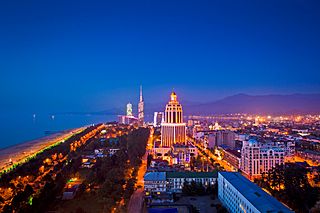 ქალაქის სახელწოდება „ბათუმი“ მოდის სიტყვიდან (ბერძ. Bathus) — „ბათუსი“, რაც ღრმას ნიშნავს. ბათუმი გაშენებულია ღრმა, კარგად დაცული ბუნებრივი ნავსაყუდელის ბათუმის ყურის ნაპირას, ზღვის დონიდან 3 მეტრზე, თბილისიდან 350 კმ-ში (რკინიგზით).ქალაქი გადაჭიმულია ჩრდილო-აღმოსავლეთიდან სამხრეთ-დასავლეთისაკენ 7 კილომეტრზე. ქალაქის ფართობი შეადგენს 6494,31 ჰექტარს. ფართობის მიხედვით ბათუმი საქართველოში მესამე ქალაქია. ბათუმის ძირითადი ნაწილი სამხრეთიდან ეკვრის ყურეს და გაშენებულია კახაბრის ვაკეზე ის, დანარჩენი ნაწილი ყურის აღმოსავლეთით და ჩრდილო-აღმოსავლეთით — მდინარეების ბარცხანისა და ყოროლისწყლის გასწვრივ მდებარეობს, ბათუმის ტერიტორია ასევე გრძელდება მდინარე ჭოროხის სამხრეთით.ბათუმის ჰავა ზღვის ნოტიო სუბტროპიკულია. იცის თბილი, უთოვლო ზამთარი და თბილი ზაფხული. საშუალო წლიური ტემპერატურაა 14,5°C, იანვარში — 7,1;°C, აგვისტოში — 23,2;°C. ნალექები — 2560 მმ წელიწადში. შეფარდებითი სინოტივე — 81%. ხშირია კოკისპირული წვიმა. თოვლი იშვიათად მოდის და მალე დნება.ქ. ბათუმის მუნიციპალიტეტი შედგება 14 ადმინისტრაციული ერთეულისგან და მისი საერთო ფართობი 64,94 კვ/კმ-ს შეადგენს და აღნიშნული მაჩვენებლით ქვეყნის მასშტაბით მე-3 ქალაქია. ქ. ბათუმის ფართობი ქვეყნის ფართობის 0,09%-ს, ხოლო რეგიონის ფართობის 2,2%-ს შეადგენს, გზების საერთო სიგრძე შეადგენს 377865,0 მეტრს.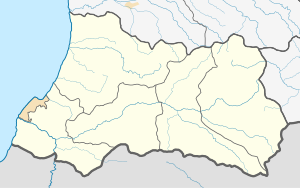 საქართველოს სტატისტიკის ეროვნული სამსახურის 2020 წლის მონაცემებით ქ. ბათუმის მუნიციპალიტეტის მოსახლეობა 169,1 ათასი კაცია (გრაფიკი #1). მოსახლეობის სიმჭიდროვე 1 კვ/კმ-ზე 2642 კაცია. საყოველთაო აღწერის მონაცემებით, ქ. ბათუმის მოსახლეობის 47,6 პროცენტს მამაკაცები შეადგენენ, ხოლო 52,4 პროცენტს - ქალები. ქ. ბათუმში შობადობის კოეფიციენტი შეადგენს 17,7-ს, რაც საქართველოს ანალოგიურ მაჩვენებლს 4 ერთეულით აღემატება (13,7), ხოლო მოკვდაობის კოეფეციენტი შეადგენს 9,8-ს. ქ. ბათუმის მოსახლეობის ყველაზე დიდი წილი, 64 % მოდის 19-64 წლის ასაკის მოსახლეობაზე, 26% - 0-19 ასაკის მოსახლეობაზე, ხოლო 10% 64 წელს ზემოთ. მოსახლეობის დაახლოები 8 % არის სკოლამდელი ასაკის, 19 % - სასკოლო ასაკის (31 478), 8,6 % - სტუდენტი (14 318), 12 % - საპენსიო და ა.შ.გრაფიკი #1* გრაფიკის თავსებადობის მიზნით, მონაცემები არ მოიცავს ქ. თბილისის მაჩვენებლებსაღწერის მონაცემების მიხედვით ქ. ბათუმში 41 500 კერძო შინამეურნეობაა, ხოლო კერძო შინამეურნეობებში წევრთა საშუალო რაოდენობა შეადგენს 4 კაცს, რაც საკმაოდ მაღალი მაჩვენებელია საქართველოს ანალოგიურ მაჩვენებელთან შედარებით.ქ. ბათუმის მოსახლეობის 46,3 % ეკონომიკურად აქტიურია, რომელთა 74,4 % დასაქმებულია. ეკონომიკურად აქტიურია მამაკაცების 52 %, ხოლო ქალების 41,2 % (აღნიშნული ძირითადად განპირობებულია საპენსიო ასაკით). რაც შეეხება დასაქმების მაჩვენებლებს ეკონომიკურად აქტიურ მოსახლეობაში მამაკაცების დასაქმების მაჩვენებელი 78,8 %, ხოლო ქალების - 69,3%-ია. დასაქმებულთა 78,5 % დაქირავებით მომუშავეა (აღნიშნულ კომპონენტში ქალების წილი გაცილებით მაღალია და 84,3%-ს შეადგენს), 9,1% ინდივიდუალურად მომუშავე. უმუშევრობის საშუალო მაჩვენებელი 25,6 %-ია, მამაკაცებში უმუშევრობის მჩვენებელი 21,2%, ხოლო ქალებში 30,7 %. 2020 წლის მონაცემებით, ქ. ბათუმის მუნიციპალიტეტის მოსახლეობა რეგიონის მოსახლეობის 48%-ს, ხოლო ქვეყნის მოსახლეობის 4,52 %-ს შეადგენს.2019 წლის მონაცემებით ქ. ბათუმის მუნიციპალიტეტში "სოციალურად დაუცველი ოჯახების მონაცემთა ერთიან ბაზაში" რეგისტრირებულია 7395 ოჯახი (24444 პირი), რომლის დაახლოებით 58%, 4325 ოჯახი არის 100 001 სარეიტინგო ქულაზე ქვემოთ მყოფი, ხოლო 40%, ანუ 2954 ოჯახი არის საარსებო შემწეობის მიმღები. ქ. ბათუმის მუნიციპალიტეტში რეგისტრირებული, შშმპ სტატუსის საფუძვლით სახელმწიფო გასაცემლის - "სოციალური პაკეტის" მიმღებთა რაოდენობა შეადგენს 4757 პირს, რომელთა დაახლოებით 13 % 18 წელს ქვემოთ მყოფი პირია და ესაჭიროება სკოლამდელ და სასკოლო დაწესებულებებში ადაპტირებული გარემო პირობები. 2019 წლის მონაცემებით ქ. ბათუმში მშობლის მზრუნველობამოკლებული, სახელმწიფო მზრუნველობაში (მინდობით აღზრდა, მცირე საოჯახო ტიპის სახლების მომსახურებით უზრუნველყოფა, მეურვეობა-მზრუნველობა) განთავსებული, 18 წლამდე ასაკის 119 ბავშვებია რეგისტრირებული. ხოლო სახელმწიფო მზრუნველობაში განთავსებული, ქმედუუნარო პირის სტატუსის მქონე, მხარდაჭერის მიმღები 21 პირია რეგისტრირებული. ბათუმის მუნიციპალიტეტში მცხოვრები, "სოციალურად დაუცველი ოჯახების მონაცემთა ერთიან ბაზაში" რეგისტრირებულია 194 მრავალშვილიანი ოჯახი, რომელთაც ყავთ 4 და მეტი 18 წლამდე ასაკის ბავშვი.ბათუმი საქართველოს ეკონომიკურად ყველაზე ძლიერი მუნიციპალიტეტია თბილისის შემდეგ. მისი წილი ქვეყნის ეკონომიკაში 6%-ია. დამატებული მთლიანი ღირებულება 1 სულ მოსახლეზე მუნიციპალიტეტში შეადგენს 5594 ლარს. 2018 წელს ქალაქის ბიზნეს სექტორში ფუნქციონირებდა 10469 საწარმო, მათ შორის 98,42% მცირე ზომის საწარმო. მზარდი ტენდენციით გამოირჩევა მოქმედი ბიზნეს სუბიექტების რაოდენობა ქ. ბათუმში. მთლიანი დამატებული ღირებულებისა და დასაქმების მიხდვით, ადგილობრივი ეკონომიკის წამყვან სექტორებს წარმოადგენს მშენებლობა, ვაჭრობა, ტურიზმი (HoReCa), მრეწველობა, ტრანსპორტი და კომუნიკაციები. ადგილობრივი ეკონომიკის თითქმის ყველა დარგი პირდაპირპროპორციულადაა მიბმული ტურიზმის სექტორზე. (გრაფიკი #1).საქართველოს საბიუჯეტო სისტემასაქართველოს საბიუჯეტო კოდექისის მიხედვით საქართველოს საბიუჯეტო სისტემა არის „საქართველოს ცენტრალური, ავტონომიური რესპუბლიკებისა და ადგილობრივი ხელისუფლების ფუნქციების შესასრულებლად, ფულადი სახსრების მობილიზებისა და გამოყენების მიზნით, სამართლებრივი აქტებით რეგულირებული საბიუჯეტო ურთიერთობათა ერთობლიობა“.ტერმინი „ბიუჯეტი“ („Budget”) ინგლისური სიტყვაა და ტომარას ნიშნავს. დღევანდელი მნიშვნელობით ამ ტერმინის გამოყენება ისტორიულ წყაროებში პირველად გვხვდება ინგლისის თემთა პალატაში. როდესაც მთავრობა თემთა პალატას ფულს სთხოვდა, ხაზინის კანცლერი ხსნიდა პორტფელს (ტომარას), სადაც სახელმწიფო შემოსავალების და ხარჯების ხარჯთაღრიცხვის კანონპროექტი იყო. ამას უწოდებდნენ ბიუჯეტის გახსნას. დღეს საქართველოში ბიუჯეტი წარმოდგენს შესაბამისი დონის ხელისუფლების ორგანოების  მიერ საკუთარი უფლებებისა და ვალდებულებების შესრულების მიზნით მისაღებ და გასაცემ ფულადი სახსრების ერთობლიობას, მათი შეგროვებისა და გადახდის გეგმას. ამ სახით პროგნოზი კეთდება მომდევნო 4 წელზე, ხოლო მმართველობის შესაბამისი ორგანობის მიერ ბიუჯეტი მტკიცდება და აღსრულებას ექვემდებარება მომდევნო 1 წლისათვის. საქართველოს საბიუჯეტო სისტემა აერთიანებს სხვადასხვა დონის ბიუჯეტებს. დღეს მოქმედი კანონმდებლობითა და საბიუჯეტო მოწყობის მიხედვით საქართველოში არსებობს ბიუჯეტის სამი დონე: საქართველოს სახელმწიფო, ავტონომიური რესპუბლიკების რესპუბლიკური და ადგილობრივი თვითმმართველი ერთეულის ბიუჯეტები. ბიუჯეტები მტკიცდება ასევე, შესაბამისი დონის ხელისუფლებების მიერ. საქართველოს სახელმწიფო, ავტონომიური და ადგილობრივი ბიუჯეტების ყველა შემოსულობის და გადასახდელის აღირიცხვა-ანგარიშგება ხორცილედება სახელმწიფო ხაზინის სისტემის მეშვეობით. გარდა ამისა არსებობს და ფინანსური ანგარიშგეგებისათვის გამოიყენება ბიუჯეტები, რომლებიც არ ექვემდებარება დამტკიცებას. ესეთი ბიუჯეტი წარმოადგენს, ზემოთ მოყვანილი, შესაბამისი დონის ხელისუფლების მიერ დამტკიცებული ბიუჯეტების კონსოლიდირებულ ვერსიებს. ესენია: საქართველოს ნაერთი ბიუჯეტი, სახელმწიფოს ერთიანი ბიუჯეტი, ცენტრალური ბიუჯეტი, ავტონომიური რესპუბლიკების ნაერთი ბიუჯეტი, ერთიანი ავტონომიური რესპუბლიკის ბიუჯეტი, ავტონომიური რესპუბლიკის ერთიანი რესპუბლიკური ბიუჯეტი და ერთიანი მუნიციპალური ბიუჯეტი. მიუხედავად იმისა, რომ ჩამოთვლილი ბიუჯეტები არ მტკიცდება, მისი შედგენა მნიშვნელოვანია ქვეყნის ფინანსური, საბიუჯეტო ანგარიშგებისათვის. ბიუჯეტების ამ სახით კონსოლიდაციის გარეშე არ იქნება სრულყოფილი თვითმართველობის, ავტონომიური რესპუბლიკებისა და მთლიანად ქვეყნის დონეზე საბიუჯეტო სისტემის ანალიზი და ანგარიშგება.    როგორც ავღნიშნეთ რიგი ბიუჯეტები არ ექვემდებარება დამტკიცებას და ეს ბიუჯეტები წარმოადგენს დამტკიცებული ბიუჯეტების კონსოლიდირებულ ვერსიებს. დამტკიცებას ექვემდებარება შემდეგი ბიუჯეტები:სახელმწიფო ბიუჯეტი - მტკიცდება საქართველოს პარლამენტის მიერ; ავტონომიური რესპუბლიკის რესპუბლიკური ბიუჯეტი - მტკიცდება ავტონომიური რესპუბლიკის უმაღლესი საბჭოს მიერ;ადგილობრივი თვითმმართველი ერთეულის ბიუჯეტი - მტკიცდება ადგილობრივი თვითმმართველობის წარმომადგენლობითი ორგანოს, საკრებულოს მიერ.სსიპ-ების და ააიპ-ების ბიუჯეტები - მტკიცდება კანონმდებობით დადგენილი წესით (რიგ შემთხვევებში ხელმძღვანელის მიერ, რიგ შემთხვევაში მაკონტროლებლის ან მაკონტროლებლის თანხმობით და ა.შ.).ჩვენ ყურადღებას გავამახვილებთ ადგილობრივი თვითმმართველი ერთეულების ბიუჯეტზე. კერძოდ იმ საკითხებზე, თუ რას წარმოადგენს თვითმმართველობის ბიუჯეტი, რა როლი უჭირავს მას ქვეყნის საბიუჯეტო სისტემაში, რა სახის კავშირი და დამოკიდებულება აქვს თვითმმართველობების ბიუჯეტებს სხვა დონის ბიუჯეტებთან.თვითმმართველი ერთეული არის მუნიციპალიტეტი, რომელსაც აქვს საკუთარი ადმინისტრაციული საზღვრები. ხოლო, ადგილობრივი თვითმმართელობა არის შესაბამის მუნიციპალიტეტში მცხოვრები მოქალაქეთა უფლება, მათ მიერ არჩეული თვითმმართველობის ორგანოების მეშვეობით გადაწყვიტონ ადგილობრივი მნიშვნელობის საკითხები. სწორედ თვითმმართველი ერთეულის ბიუჯეტი წარმოადგენს ამ საკითხების გადაწყვეტის ძირითად და მნიშვნელოვან ინსტრუმენტს. მუნიციპალიტეტს გააჩნია საკუთარი და დელეგირებული უფლებამოსილებები. საკუთარი უფლებამოსილება არის ის უფლებამოსილება, რომელსაც მუნიციპალიტეტი ახორციელებს დამოუკიდებლად, საკუთარი პასუხისმგებლობით. ხოლო, დელეგირებული უფლებამოსილება - სახელმწიფო ან/და ავტონომიური რესპუბლიკის უფლებამოსილება, რომელიც შესაბამისი მატერიალური და ფინანსური უზრუნველყოფით გადაეცემა ადგილობრივ თვითმმართველობას. მუნიციპალიტეტის საკუთარი უფლებამოსილებების ჩამონათვალს განსაზღვრავს საქართველოს ორგანული კანონი „ადგილობრივი თვითმმართველობის კოდექსი“.ადგილობრივი ბიუჯეტის ფორმირების წყაროს წარმოადგენს მუნიციპალიტეტის საკუთარი შემოსულობები და სხვა ბიუჯეტიდან მიღებული არასაკუთარი შემოსულობები. მუნიციპალიტეტის ბიუჯეტის არასაკუთარ შემოსულობებს მიეკუთვნება ბიუჯეტის მიერ მიღებული სესხი და გრანტი, აგრეთვე სპეციალური, კაპიტალური და მიზნობრივი ტრანსფერები. ბიუჯეტის ყველა სხვა შემოსულობა წარმოადგენს თვითმმართველობის ბიუჯეტის საკუთარ შემოსულობას, რომელთა გამოყენებაც მუნიციპალიტეტს შეუძლია დამოუკიდებლად, საკუთარი გადაწყვეტილების შესაბამისად. სწორედ საკუთარი შემოსულობები და მათი დამოუკიდებლად განკარგვის შესაძლებლობა უზრუნველყოფს მუნიციპალური ბიუჯეტის დამოუკიდებლობას. თუ ვნახავთ გასული წლების მუნიციპალიტეტების შემოსულობების ნაერთ მაჩვენებლებს გამოჩნდება, რომ მუნიციპალური ბიუჯეტის ძირითადი შემოსავლები სწორედ მისი საკუთარი შემოსულობებია. მაგალითისთვის, 2019 წლისათვის მუნიციპალიტეტების ნაერთ შემოსულობებში საკუთარი შემოსულობების ფაქტიური მაჩვენებელი 76% იყო (გრაფიკი #2).გრაფიკი #2გრაფიკ #3-ში მოცემულია საკუთარი შემოსავლების სტრუქტურა 2019 წლის ფაქტიური შემოსავლების მიხედვით.  გრაფიკში მოცემული სხვა შემოსავლების მონაცემი აერთიანებს შემოსავლების საბიუჯეტო კლასიფიკაციის როგორც სხვა შემოსავლებიდან, ასევე, არაფინანსური (კაპიტალური შემოსავლები) და ფინანსური (ძირითდად ნაშთის გამოყენება) აქტივებიდან მუნიციპალურ ბიუჯეტებში მობილიზებულ თანხებს. გრაფიკი #3უნდა აღინიშნოს, რომ საქართველოს საბიუჯეტო სისტემაში 2019 წლის 1 იანვრიდან განხორციელდა მნიშვნელოვანი ცვლილება, რომელმაც დიდი გავლენა იქონია მუნიციპალიტეტის შემოსავლების როგორც ფორმირებაზედ ასევე მის სტრუქტურაზე.  კერძოდ:დეცენტრალიზაციის სტრატეგიის ფარგლებში განხორცილდა ცვლილებები საბიუჯეტო კოდექსსა და ადგილობრივი თვითმმართველობის კოდექსში, რომლის მიხედვითაც შეიცვალა მუნიციპალიტეტების დაფინანსების სისტემა, კერძოდ, მუნიციპალიტეტების აღარ მიეცემათ გათანაბრებითი ტრანსფერი, ასევე საშემოსავლო გადასახადის სხვადასხვა სახეებიდან მიღებული შემოსავლები მთლიანად მიიმართება სახელმწიფო ბიუჯეტში, მათ ნაცვლად მუნიციპალიტეტების დასაფინანსებლად მიიმართება დღგ-ს სახით მიღებული შემოსავლების 19,0%.როგორც მონაცემებიდან ჩანს მუნიციპალიტეტის შემოსულობებში მნიშვნელოვანი ადგილო უჭირავს დამატებითი ღირებულების გადასახადიდან მიღებულ შემოსავლებს (42%), რომელმაც როგორც ზემოთ ავღნიშნეთ, გასულ წელს განხორციელებული რეფორმის შედეგად, ჩაანაცვლა გათანაბრებითი ტრანსფერი და საშემოსავლო გადასახადი. უნდა აღინიშნოს, რომ გათანაბრებით ტრანსფერთან შედარებით დღგ-მ მნიშვნელოვნად  გაზარდა მუნიციპალიტეტების შემოსავლები. კერძოდ, 2018 წლის მიხედვით გათანაბრებითი ტრანსფერიდან და საშემოსავლო გადასახადიდან მუნიციპალიტეტების ჯამურმა შემოსავლებმა 828,5 მლნ ლარი შეადგინა, ხოლო 2019 წელს დღგ-დან მუნიციპალიტეტების შემოსავალმა შეადგინა - 995,4 მლნ ლარი (20%-იანი ზრდა). 2019 წლის მაჩვენებლების მიხედვით დღგ-დან მიღებული შემოსავლები საკუთარი შემოსულობების თითქმის ნახევარს 49%-ს, ხოლო მთლიანი შემოსულობების 37%-ს შეადგენს.მარტივად აღსაქმელად, ადგილობრივი თვითმმართველობის ერთეულების ბიუჯეტის შემოსავლის წყაროები ჩვენ პირობითად შეგვიძლია დავყოთ 3 ნაწილად:სააგადასახადო შემოსავლები - ჩვენს მიერ ზემოთ აღწერილი რეფორმის მიხედვით 2019 წლის 1 იანვრიდან შემოსავლის ეს წყარო მოიცავს მუნიციპალიტეტის ტერიტორიაზე არსებული ქონების გადასახადის 100%-ს და დამატებითი ღირებულების გადასახადის ნაწილს, რომლიც გამოთვლაც ხდება სპეციალური ფორმულით სადაც მონაწილეობს მუნიციპალიტეტის სხვადასხვა სტატისტიკური მაჩვენებლები; შემოსავლის ეს წყარო მუნიციპალიტეტის საკუთარ შემოსავალებს მიეკუთვნება.გრანტები (ტრანსფერები) - საერთაშორისო ორგანიზაციები და მთავრობების მიერ გამოყოფილ გრანტები. ასევე, სხვა დონის ბიუჯეტიდან გამოყოფილ ტრანსფერები. მათ შორის, მიზნობრივი, სპეციალური და კაპიტალრ ტრანსფერები (2019 წლიდან აღარ არსებობს გათანაბრებითი სტრანსფერი). შემოსავლის ამ წყაროდან მისაღები თანხებიდან მუნიციპალიტეტის არასაკუთარ შემოსავლებს მიეკუთვნებათ.სხვა დანარჩენი შემოსავლები - საბიუჯეტო კლასიფიკაციის შესაბამისად ბიუჯეტის სხვა შემოსავლებს მიკუთვნებული შემოსავლები (მაგ. მოსაკრებლები, ჯარიმები, დივიდენდები, ლიცენზისები და ა.შ.), კაპიტალური შემოსავლები (შემოსავლები პრივატიზაციიდან), ფინანსური აქტივების (ნათშის გამოყენება, სესხის დაბრუნება) და ვალდებულებების (საგარეო ან საშინაო სესხის აღება) ცვლილებით მიღებული შემოსავლები. შემოსავლის ამ წყაროდან მისაღები თანხებიდან მუნიციპალიტეტის საკუთარ შემოსულობებს მიეკუთვნება საბიუჯეტო კლასიფიკაციით კლასიფიცირებული სხვა შემოსავლებიდან, კაპიტალური შემოსავლებიდან და ფინანსური აქტივების ცვლილებიდან (ძირითად შემთხვევებში) მისაღები თანხები.    შემოსავლების ზემოაღნიშნული კლასიფიცირების მიხედვით გრაფიკ #4-ზე მოცემულია 2019 წელს, ჯამურად მუნიციპალიტეტების ბიუჯეტებში ჩარიცხული თანხები და მათი პრიპორცია.გრაფიკი #4 საქართველოს საბიუჯეტო სისტემის მარეგულირებელი სამართლებრივი აქტებისაქართველოში დღეს მოქმედი საბიუჯეტო სისტემა რეგულირდება სხვადასხვა საკანონმდებლო ნორმატიული აქტით. სახელმწიფო ბიუჯეტის მიღებისთან დაკავშირებული დებულებები ასევე გაწერია საქართველოს კონსტიტუციის მე-6 თავში. საქართველოს ორგანული კანონის „ადგილობრივი თვითმმართველობების კოდექსი“-ს მე-5 კარი მთლიანად შედგება მუნიციპალიტეტის ბიუჯეტისა და ეკონომიკური საფუძვლების დებულებებისაგან. ასევე, ამავე ორგანული კანონის გარდამავალი დებულებები არეგულირებს მუნიციპალიტეტის ფინანსებთან დაკავშირებულ რიგ საკითხებს. ქვეყანაში საბიუჯეტო მოწყობის ძირითად და საკვანძო საკითხები მოწესრიგებულია საქართველოს კანონით „საქართველოს საბიუჯეტო კოდექსი“-თ. საქართველოს საბიუჯეტო კოდექსი მიღებული იქნა 2009 წელს და ძალაში შევიდა 2010 წლის 1 იანვრიდან. საბიუჯეტო კოდექსმა ბევრ სხვა სიახლესთან ერთად გააერთიანა სხვადასხვა დონის ბიუჯეტების მარეგულირებელი საკანონმდებლო აქტები, რომლებიც მანამდე რამოდენიმე კანონით იყო დარეგულირებული. შედეგად საქართველოს საბიუჯეტო კოდექსის ამოქმედებისთანავე, სხვა კანონებთან ერთად, გაუქმდა „საქართველოს საბიუჯეტო სისტემის შესახებ“, „შემოსულობების ბიუჯეტებს შორის განაწილების შესახებ“ და „ადგილობრივი თვითმმართველი ერთეულის ბიუჯეტის შესახებ“ საქართველოს კანონები.   საქართველოს საბიუჯეტო კოდექსი შედგება ექვსი კარისაგან. მათ შორის, პირველი, მეორე და მეექვსე კარი საერთოა ბიუჯეტებისთვის და შესაბამისად, ადგენს ნორმებს ყველა დონის ბიუჯეტისთვის. კოდექსის მე-3 კარით დარეგულირებულია სახელმწიფო ბიუჯეტთან დაკავშირებული საკითხები, მე-4 კარი ადგენს ადგილობრივი თვითმმართველი ერთეულის საბიუჯეტო წესებსა და პროცედურებს, ხოლო  მე-5 კარში მოცემულია ავტონომიური რესპუბლიკების ბიუჯეტთან დაკავშირებული საკითხები.გარდა აღნიშნული საკანონმდებლო აქტებისა ქვეყნის საბიუჯეტო სისტემის შემადგენელი საკანონმდებლო აქტებია „ეკონომიკური თავისუფლების შესახებ“ საქართველოს ორგანული კანონი, „სახელმწიფო შესყიდვების შესახებ“, „სახელმწიფო აუდიტის შესახებ“, „სახელმწიფო შიდა ფინანსური კონტროლის შესახებ“, „ბურალტრული აღრიცხვის, ანგარიშგებისა და აუდიტის შესახებ“, „ყოველწლიური სახელმწიფო ბიუჯეტის შესახებ“ საქართველოს კანონები და სხვა.ქვეყანაში საბიუჯეტო სისტემას, გარდა ზემოაღნიშნული საკანონმდებლო აქტებისა, ასევე არეგულირებს კანონქვემდებარე ნორმატიული აქტები, ამ აქტებით დამტკიცებული მეთოდოლოგიები. ასევე, საბიუჯეტო პროცესის მიმდინარეობისას ყოველწლიურად გამოიცემა კანონქვემდებარე ინდივიდუალური აქტები, რომლებიც გამომდინარეობს შესაბამისი ნორმატიული აქტებიდან.საბიუჯეტო სისტემის მარეგულირებელი კანონქვემდებარე აქტებიდან უნდა გამოიყოს საქართველოს ფინანსთა მინისტრის ბრძანებები „საქართველოს საბიუჯეტო კლასიფიკაციის დამტკიცების თაობაზე“ და „პროგრამული ბიუჯეტი შედგენის მეთოდოლოგიის დამტკიცების თაობაზე“.  ეს ორი ბრძანება არეგულირებს როგორც სახელმწიფო დონეზე საბიუჯეტო მოწყობის საკითხებს, ასევე, ავტონომიური და  ადგილობრივი ბიუჯეტების შედგენისა და აღსრულების წესებსა და პროცედურებს.„საქართველოს საბიუჯეტო კლასიფიკაციის დამტკიცების თაობაზე“ საქართველოს ფინანსთა მინისტრის ბრძანებით კლასიფიცირდება ბიუჯეტში მისაღები და ბიუჯეტიდან გასაცემი ფულადი ნაკადები. დამტკიცებული კლასიფიკაცია ეფუძნება და შესაბამისია საერთაშორისო სავალუტო ფონდის მიერ დაწესებულ საერთაშორისო სტანდარტებთან. იგი ერთიანია საქართველოს ყველა დონის ბიუჯეტისათვის. კლასიფიკაციით განსაზღვრულია თუ როგორი ფორმა უნდა ჰქონდეს ბიუჯეტის ბალანსს, მოცემულია დეტალური მეთოდური მითითებები ბიუჯეტის შემოსულობების და გადასახდელების სწორი აღრიცხვა-ანგარიშგებისთვის.  ბიუჯეტის პროგრამული ფორმატით შემუშავება ადგილობრივი თვითმმართველობებისათვის სავალდებულო გახდა 2013 წლიდან. სწორედ საქართველოს ფინანსთა მინისტრის ბრძანება „პროგრამული ბიუჯეტი შედგენის მეთოდოლოგიის დამტკიცების თაობაზე“ ადგენს იმ წესებსა და ფორმას, თუ რა პერიოდში და რა სტრუქტურით უნდა განხორციელდეს წლიური ბიუჯეტის პროექტის მომზადება, დამტკიცება, აღსრულება და ანგარიშგება. მეთოდოლოგია ადგენს როგორც ზოგად დებულებებს, რომლებიც საერთოა ყველა დონის ბიუჯეტისათვის, ასევე ცალ-ცალკე, თითოეული დონის ბიუჯეტისათვის, განსაზღვრავს ბიუჯეტის და მისი პროგრამების შედგენის დეტალურ ფორმატებს. 2018 წელს განახლდა მეთოდოლოგიის ის ნაწილი, რომელიც არეგულირებს ავტონომიური რესპუბლიკებისა და ადგილობრივი თვითმმართველობების საბიუჯეტო საკითხებს. ჩვენს შემთხვევაში საგულისხმოა სიახლეები რომლებიც დაადგინა განახლებულმა მეთოდოლოგიამ და რომლებიც მუნიციპალიტეტებისათვის სავალდებულო გახდება 2020 წლის ბიუჯეტის მომზადების პროცესიდან. ესენია:მეტი აქცენტი კეთდება პრიორიტეტების დოკუმენტის სწორ შემუშავებაზეაუცილებელი ხდება მუნიციპალიტეტის საშუალოვადიანი სამუშაო გეგმის შემუშავებადეტალურად გაიწერა ბიუჯეტის ფორმატი და სტრუქტურადაზუსტდა ბიუჯეტის თანმდევი დოკუმენტები და მათი შედგენის ფორმატი - პროგრამული და კაპიტალური ბიუჯეტები, ააიპ-ების ბიუჯეტებიდაკონკრეტდა და უფრო მკაფიოდ გაიწერა ბიუჯეტის პროექტის მომზადების ფაზები და კალენდარი და სხვა.საბიუჯეტო პროცესი თვითმმართველობაშითვითმმართველობების ბიუჯეტის პროექტის მომზადების, განხილვისა და დამტკიცების პროცედურები რეგულირდება საქართველოს საბიუჯეტო კოდექსის XII თავით. მუნიციპალური ბიუჯეტის მომზადების, შედგენის, დამტკიცებისა და ანგარიშგების პროცესის მოკლე აღწერა მოცემულია გრაფიკ #5-ზე.გრაფიკი #5ბათუმის მუნიციპალიტეტის ბიუჯეტი 2010-2021 წლებშიბათუმის მუნიციპალიტეტის ბიუჯეტის გადასახდელების (ასიგნებების) მოცულობა 2010-2021 წლებში წარმოდგენილია გრაფიკ #6. გრაფიკი #6* 2010-დან 2019 წლის ჩათვლით მოცემულია ფაქტიური, ხოლო 2020-2021 წელს გეგმიური მაჩვენებლებიბიუჯეტის სიდიდეების განხილვისას კიდევ ერთხელ უნდა აღინიშნოს, რომ 2021 წლის ბიუჯეტის პროექტი არ ითვალისწინებს სახელმწიფო ბიუჯეტიდან გამოყოფილ კაპიტალურ სტრანსფერს და საბიუჯეტო ნაშთს. უნდა ვივარაუდოდ, რომ 2021 წლის ბიუჯეტის მოცულობა გაიზრდება სახელმწიფო ბიუჯეტიდან კაპიტალური ტრანსფერის გამოყოფისა და ბიუჯეტში წლის ბოლოს არსებული ნაშთის ასახვის შემდგომ.  ბოლო წლების მიხედვით ბათუმის მუნიციპალიტეტის ბიუჯეტის წილი აჭარის რეგიონის მუნიციპალიტეტების ბიუჯეტების ჯამურ მოცულობაში 60%-დან 70%-ის ფარგლებში მერყეობს. ასევე უნდა აღინიშნოს, რომ ქვეყნის ნარეთ ბიუჯეტში ბათუმის მუნიციპალიტეტის ბიუჯეტის წილი შეადგენს დაახლოებით 1,2%-ს. 2013-დან 2021-წლმადე პერიოდში ბათუმის მუნიციპალიტეტის ბიუჯეტის ზრდამ ნომინალურ გამოხატულებაში 64,5 მლნ ლარი შეადგინა, რაც პროცენტულ მაჩვენებლებში 75%-ია (2013 წელს 85,6 მლნ და 2021 წელს 150,1 მლნ ლარი). ჯამში 2010-დან 2019 წლის ჩათვლით ბათუმის მუნიციპალიტეტის ბიუჯეტიდან გაწეულია 1,5 მლრდ ლარი ხარჯი, რაც საშუალოდ წელიწადში 150,0 მლნ ლარია. ბათუმის მუნიციპალური ბიუჯეტის გადასახდელების (ასიგნებების) ყოველწლიურმა საშუალო ზრდამ ბოლო 10 წლის განმავლობაში შეადგინა 2% (გრაფიკი #7), რაც 5%-ით ნაკლებია საქართველოს მუნიციპალიტეტების საშუალო ჯამურ მაჩვენებელზე (7%) და 4%-ით ცამოუვარდება აჭარის რეგიონის მუნიციპალიტეტების ჯამურ მაჩვენებელს (6%). გრაფიკი #7ბათუმის მუნიციპალიტეტის 2021 წლის ბიუჯეტი	ბიუჯეტის შემოსულობები ჩვენ განვიხილავთ ბათუმის მუნიციპალიტეტის ბიუჯეტის შემოსულობებს 2019-2021 წლების მიხედვით, წარმოვადგენთ მათ სიდიდეებს, წილს მთლიან შემოსულობებში და დინამიკას ბოლო 3 წლის მიხედვით. გრაფიკი #8ბათუმის მუნიციპალიტეტის ბიუჯეტის შემოსავლების სტრუქტურამ მნიშვნელოვანი ცვლილება განიცადა 2019 წელს (გრაფიკები #9 და #10). აღნიშნული უკავშირდება 2019 წლის 1 აინვრიდან საბიუჯეტო კოდექსში ამოქმედებულ ცვლილებას, რომლიც მიხედვითაც, ერთის მხრივ, გაუქმდა გათანაბრებითი ტრანსფერი, ასევე, საშემოსავლო გადასახადის ის სახეები რომლებიც გასულ წლებში ირიცხებოდა ადგილობრივ ბიუჯეტებში აღარ ირიცხება მუნიციპალურ ბიუჯეტებში. ხოლო მეორეს, მხრივ ამოქმედდა გადასახადების განაწილების პრინციპი (ე.წ. Tax share), რომლიც მიხედვითაც ადგილობრივ ბიუჯეტებში ჩაირიცხება დამატებითი ღირებულების გადასახადიდან მობილიზებული თანხის 19%. ამ თანხის განაწილება მუნიციპალიტეტების მიხედვით ხორციელდება ასევე საბიუჯეტო კოდექსით დადგენილი წესით. გრაფიკი #9გრაფიკი #10საგადასახადო შემოსავლების ამ  რეფორმის მიხედვით ბათუმის მუნიციპალიტეტის 2021 წლის ბიუჯეტი დამატებითი ღირებულების გადასახადიდან მიიღო 42,9 მლნ ლარი, რაც ქონების გადასახადთან ერთად ჯამში 71,9 მლნ ლარს შეადგენს. შესაბამისად, საგადასახადო შემოსავლების წილი ბათუმის მუნიციპალიტეტის 2021 წლის ბიუჯეტის მთლიან შემოსავლების 47,9% იქნება. როგორც ფაქტიური მაჩვენებლებიდან ჩანს, რეფორმის შემდგომ, ნომინალურ გამოხატულებში დღგ-ს განაწილებით მიღებულმა შემოსავალმა გადააჭარბა გათანაბრებითი ტრანსფერიდან და საშემოსავლო გადასახადიდან მუნიციპალიტეტის 2018 წლის ბიუჯეტის შემოსავლებს. ხოლო შემოსავლების სტრუქტურაში მნიშვნელოვნად გაიზარდა საგადასახადო შემოსავლების წილი (31,5%-დან 56,9%-მდე), რაც მნიშვნელოვანია მუნიციპალიტეტისთვის იმ მხრივ, რომ საგადასახადო შემოსავლები პირდაპირ უკავშირდება ქვეყნის ეკონომიკის ზრდას და მასთან ერთად იზრდება. ანუ მშპ-ს ზრდის პარალელურად მოსალოდნელია მუნიციპალური ბიუჯეტების და მათ შორის ბათუმის მუნიციპალიტეტის შემოსავლების ზრდაც. 2021 წელს 2020 წელთან შედარებით დაახლოებით იმავე დონეზეა შენარჩუნებული მუნიციპალიტეტის მიერ მიღებული ტრანსფერების მოცულობა. აქვე უნდა აღინიშნოს, რომ სხვა მუნიციპალიტეტებისგან განსხვავებით აჭარის ავტონომიური რესპუბლიკის შემადგენლობაში შემავალი მუნიციპალიტეტებისათვის ტრანსფერების ძირითადი წყარო არის აჭარის ავტონომიური რესპუბლიკის რესპუბლიკური ბიუჯეტი. 2020 წლის მონაცემების მიხედვით მუნიციპალიტეტის მიერ მიღებული ტრანსფერის 95% სწორედ რესპუბლიკური ბიუჯეტის ფინანსურ დახმარებაზე მოდის (გრაფიკი #11).                                       სხვა შემოსავლები და კაპიტალური შემოსავლების ბათუმის 2020 წლის ბიუჯეტის მთლიან შემოსავლებში შემდეგი წლობრივი მაჩვენებლით არის წარმოდგენილი: სხვა შემოსავლები - 13,6% (20,354.0 ათასი ლარი), არაფინანსური აქტივების კლება - 8,8% (12,850.0 ათასი ლარი). ბათუმის მუნიციპალიტეტის 2020 წლის ბიუჯეტის სხვა შემოსავლების სტრუქტურა მოცემულია გრაფიკ #12-ზენაშთის ცვლილებაქ. ბათუმის მუნიციპალიტეტის 2021 წლის ბიუჯეტის პროექტის 15 ნოემბრის რედაქცია გადასახდელების დაფინანსებისათვის ნაშთის გამოყენებას არ ითვალისწინებს. ქ. ბათუმის მუნიციპალიტეტის 2019-2021 წლების ბიუჯეტების შემოსულობები, გადასახდელები და ნაშთის ცვლილება განსაზღვრულია შემდეგნაირად:გრაფიკი #13     ბიუჯეტის გადასახდელები პროგრამების და პრიორიტეტების მიხედვითბათუმის მუნიციპალიტეტის 2021 წლის ბიუჯეტის პროექტის გადასახდელები (15 ნოემბრის რედაქცია) განსაზღვრულია 150,1 მლნ ლარით (გრაფიკი #14). გრაფიკი #14გრაფიკებში #15-#16 მოცემულია 2019-2021 წლებში ბათუმის მუნიციპალიტეტის ასიგნებები (მთლიანი ხარჯები) პრიორიტეტების მიხედივთ, როგორც ნომინალურ გამოხატულებაში, ასევე თითოეული პრიორიტეტი პროცენტულად მთლიან ხარჯთან. ხოლო გრაფიკზე #17 ანალოგიური მაჩვენებლები ჯამურად ბოლო 3 წლის მიხედვით (2019-2021 წლები). გრაფიკი #15როგორც გრაფიკებიდან ჩანს ყველაზე მეტი თანხები ყველა წლის მიხედვით და  ჯამურად გამოიყოფა ინფრასტრუტურის განვითარების პრიორიტეტზე - 233,2 მლნ 3 წელიწადში, რაც მთლიანი გადასახდელების 48%-ია; დასუფთავების და გარემოს დაცვის პრიორიტეტზე მიიმართება 51,9 მლნ ლარი (11%) წარმომადგენლობითი და აღმასრულებელი ორგანოების დაფინანსებაზე 3 წლის მიხედვით დაიხარჯება მთლიანი ასიგნებების 10% (49,6 მლნ ლარი), განათლების პრიორიტეტი -47,5 მლნ ლარი (10%); 3 წელიწადში ჯამში კულტურა, ახალგაზრდობა და სპორტის პრიორიტეტზე გამოიყოფა 36,2 მლნ ლარი (8%) და ჯანდაცვისა და სოციალური დაცვის პრიორიტეტებზე - 46,4 მლნ ლარი (10%).გრაფიკი #16გრაფიკი #17ბიუჯეტის პროექტით 2021 წლის ბიუჯეტში პრიორიტეტების მიხედვით ასიგნებები გადანაწილებულია შემდეგნაირად:ათას ლარშიგასულ წლებთან შედარებით 2021 წლის გადასახდელების სტრუქტურა უცვლელია. მუნიციპალური ბიუჯეტის ასიგნებებიდან ყველაზე მეტი ხარჯი ინფრასტრუქტურის განვითარებაზე მოდის და იგი 68,9 მლნ ლარს შეადგენს (მთლიანი ბიუჯეტის 46%), ხოლო ყველაზე ნაკლები ქალაქის ეკონომიკური და ურბანული განვითარების პრიორიტეტებზე 1,3 მლნ ლარი (1%).გრაფიკი #18მმართველობა და საერთო დანიშნულების ხარჯებიმმართველობა და საერთო დანიშნულების ხარჯების პრიორიტეტის დაფინანსებისათვის ბათუმის მუნიციპალიტეტის 2021 წლის ბიუჯეტში გათვალისწინებულია 3,423.9 ათასი ლარი, რაც ბიუჯეტის მთლიანი ასიგნებების 12,4%-ს შეადგენს. 2018-2020 წლებში პრიორიტეტის ფარგლებში გამოყოფილი ასიგნებების მოცულობა და მათი შეფარდება მთლიან გადასახდელებთან წარმოდგენილია გრაფიკ #19-ზე.გრაფიკი #192021 წელს გამოყოფილი ასიგნებებიდან ფინანსდება შემდეგი ხარჯები:	მმართველობა და საერთო დანიშნულების ხარჯების პრიორიტეტის ასიგნებების წილობრივი მაჩვენებლები მოცემულია გრაფიკ #20-ზე.გრაფიკი #20მმართველობა და საერთო დანიშნულების ხარჯების პრიორიტეტის ხარჯებიდან 45% (5,2 მლნ ლარი) ხმარდება მუნიციპალიტეტის მერიის (აღმასრულებელი ხელისუფლების) ხარჯებს. 15% (1,7 მლნ ლარი) მოდის საკრებულოს ხარჯებზე, მუნიციპალიტეტის სასესხო ვალდებულებების მომსახურებას და დაფარვას - 28% (3,3 მლნ ლარი) და ა.შ. ინფრასტრუქტურის განვითარებაბათუმის მუნიციპალიტეტის 2020 წლის ბიუჯეტის ასიგნებების 46% გამოყოფილია ინფრასტრუქტურის განვითარების პრიორიტეტის დაფინანსებაზე, რაც ნომინალურ გამოხატულებაში 12,768.0 ათას ლარს შეადგენს. აღნიშნული თანხებიდან ბათუმის მუნიციპალიტეტის საკუთარი შემოსულობებით ფინანსდება 51%, სახელმწიფო ბიუჯეტის ფონდებიდან გამოყოფილი თანხებით - 49%.  2018-2020 წლებში პრიორიტეტის ფარგელებში გამოყოფილი ასიგნებების მოცულობა და მათი შეფარდება მთლიან გადასახდელებთან წარმოდგენილია გრაფიკ #21-ზე.გრაფიკი #21პრიორიტეტის ფარგლებში ფინანსდება შემდეგი პროგრამები: გრაფიკი #22საგზაო ინფრასტრუქტურის განვითარების პროგრამა -  ქალაქის პერსპექტიული განვითარებისათვის მნიშვნელოვანია მიმართულების მუდმივი სრულყოფა ქუჩების დაპროექტების, მშენებლობის და ექსპლოატაციის სფეროში. კეთილმოწყობილი საგზაო ინფრასტრუქტურა ხელს უწყობს საავტომობილო ტრანსპორტის განვითარებას. საავტომობილო ტრანსპორტის განვითარება კი განსაზღვრავს ეკონომიკის განვითარების ტემპებსა და დონეს. ტრანსპორტის ფუნქციონირება შესაძლებელია მხოლოდ გზებისა და ქუჩების განვითარებული ქსელის არსებობის პირობებში, რომელსაც გააჩნია ყველა თვისება უსაფრთხო მოძრაობისათვის. კეთილმოწყობილი ქუჩა და გზა დადებითად მოქმედებს ეკონომიკისა და სოციალური დონის განვითარებაზე. ქალაქის მოვლილი და განათებული ქუჩები, გზები და ტროტუარები ასევე მნიშვნელოვანია ტურისტული ინფრასტრუქტურის განვითარების მხრივ. აუცილებელია ქალაქში საგზაო ინფრასტრუქტურის შემდგომი განვითარება, რაც გულისხმობს ტრანსპორტისა და ფეხით მოსიარულეთათვის უსაფრთხო გადაადგილებას, მგზავრობის დროის დაზოგვას, ქალაქში მაცხოვრებელთათვის და ტურისტებისათვის ტრანსპორტისა და ფეხით  გადაადგილებისას მაღალი კომფორტის შექმნას, ხმაურისა და გარემოს დაბინძურების შემცირებას, ქალაქის ქუჩებში სატრანსპორტო საშუალებების მოძრაობის განტვირთვას, მუნიციპალური სატრანსპორტო სერვისის განვითარებას. პროგრამის ფარგლებში დაგეგმილია შემდეგი ქვეპროგრამების განხორციელება: გზების, ქუჩებისა და ტროტუარების მიმდინარე მოვლა-პატრონობა; საგზაო ინფრასტრუქტურის რეაბილიტაცია და კაპიტალური მშენებლობა; გარე განათების ქსელის განვითარება და მოვლა-პატრონობა და საგზაო ინფრასტრუქტურის მოვლა-შენახვის ღონისძიებები.პროგრამის დაფინანსებისათვის გამოყოფილი 37,805.0  ათასი ლარიდან დაფინანსდება გრაფიკ #23-ზე მოცემული ქვეპროგრამები.გრაფიკი #23სატრანსპორტო სისტემისა და სერვისის განვითარება -  მუნიციპალური სატრანსპორტო ქსელის გამართული მუშაობის უზრუნველყოფა მნიშვნელოვანია საზოგადოების ეფექტიანი გადაადგილების უზრუნველსაყოფად. მუნიციპალური სატრანსპორტო ქსელი წარმოადგენს ყველაზე იაფ გადაადგილების საშუალებას, რის გამოც საზოგადოების ფართო მასაა მისი მომხმარებელი. აქედან გამომდინარე მუნიციალური სატრანსპორტო ქსელის გამართული ფუნქციონირება კრიტიკულად მნიშვნელოვანია მოსახლეობისათვის. პროგრამის ფარგლებში ხორციელდება: სატრანსპორტო ინფრასტრუქტურისა და პარკირების სერვისის მართვა და მუნიციპალური სატრანსპორტო სერვისის განვითარება.ბათუმის ავტოტრანსპორტი მიმდინარე ეტაპზე უზრუნველყოფს მგზავრთა რეგულარულ გადაყვანას ქალაქის სხვადასხვა მიმართულებით, წლის განმავლობაში კომპანია უზრუნველყოფს საშუალოდ 16 000 000 მგზავრის გადაყვანას, შესაბამისად თვის განმავლობაში კომპანიის მიერ  მოსახლეობისადმი გაწეული მომსახურება შეადგენს საშუალოდ 1 330 000 მგზავრთბრუნვას. ამასთან, თვითმმართველობა იღებს ვალდებულებას შეინარჩუნოს მგზავრობის ფიქსირებული მინიმალური საფასური. არსებული ფინანსური გაანგარიშებით, საწარმოს შემოსავლები არ არის საკმარისი მისი შეუფერხებელი მუშაობისათვის. საწვავისა და სათადარიგო  ნაწილების ფასის მზარდი ტენდენციიდან გამომდინარე, საწარმოს შემოსავლები ხარჯებთან მიმართებაში უარყოფითია. საწარმოს დაფინანსებით მოიხსნება მიმდინარე პერიოდში არსებული პრობლემები, რაც სამომავლოდ აისახება საქალაქო ტრანსპორტის გამართულ და შეუფერხებელ მუშაობაზე. ქვეპროგრამა ითვალისწინებს წლის განმავლობაში, ცალკეული თვეების მიხედვით სატრანსპორტო კომპანიის მიერ წარმოქმნილი საოპერაციო დეფიციტის დაფარვასსაბაზისო კომუნალური ინფრასტრუქტურის განვითარება  - ბათუმში კომუნალური ინფრასტრუქტურის დაწესებულებათა რეაბილიტაციის პროექტის ფარგლებში KfW ბანკის წესებით შესყიდულ საქონელზე, მომსახურებაზე და სამშენებლო სამუშაოებზე დამატებული ღირებულების გადასახადის და საქართველოს კანონმდებლობით გათვალისწინებული სხვა გადასახდელების (სანებართვო, საბაჟო და სხვა) თანადაფინანსება და KfW ბანკთან შეთახმების შესაბამისად პროექტის დამატებითი თანადაფინანსება. პროგრამის მიზანია:ბათუმში კომუნალური ინფრასტრუქტურის დაწესებულებათა რეაბილიტაციის პროექტის მე-3 და მე-4 ფაზის სამუშაოებთან დაკავშირებით გაფორმებული განსაკუთრებული შეთანხმებით ნაკისრი ვალდებულების შესრულება.მოსახლეობის წყალმომარაგების გაუმჯობესებაქალაქის სანიაღვრე სისტემის გაფართოება და გამტარუნარიანობის გაუმჯობესებაბინათმესაკუთრეთა ამხანაგობების და ავარიული შენობების რეაბილიტაცია  - პროგრამის საქმიანობის მთავარ მიმართულებას წარმოადგენს ამხანაგობების განვითარების ხელშეწყობა; ბინათმესაკუთრეთა ამხანაგობების საერთო საკუთრებასა და ქალაქის ურბანულ ინფრასტრუქტურაში არსებული მდგომარეობის გაუმჯობესება; მუნიციპალური საბინაო ფონდის შექმნა; მობინადრეთათვის უსაფრთხო, გაუმჯობესებული და კომფორტული საცხოვრებელი პირობების შექმნა.პროგრამის ფარგლებში განხორციელდება შემდეგი სახის ქვეპროგრამები: საცხოვრებელი სახლების მშენებლობა; ავარიული სახლების რეაბილიტაცია-დემონტაჟი; ბინათმესაკუთრეთა ამხანაგობების მხარდაჭერა და საცხოვრებელი პირობების გაუმჯობესება; სხვადასხვა ტიპის საცხოვრისის სარემონტო-სარეკონსტრუქციო სამუშაოები..მუნიციპალური სასაფლაოების მოწყობა და მოვლა-პატრონობა  - ქ. ბათუმის მუნიციპალიტეტს მოვლა-პატრონობაში აქვს 44.3 ჰა მუნიციპალური სასაფ-ლაოებისათვის განკუთვნილი ტერიტორია, სადაც ხორციელდება, როგორც მოვლა-პატრონობის, აგრეთვე ინფრასტრუქტურის რეაბილიტაციის  ღონისძიებები. საჭიროა მუდ-მივი მუშაობა სასაფლაოების ინფრასტრუქტურის განახლება-გაუმჯობესებისა და ხელმისაწვდომი მომსახურების სერვისით უზრუნველყოფისათვის. სასაფლაოების პასპორტიზაციის დასრულებით მუნიციპალიტეტს ექნება ზუსტი და ამომწურავი ინფორმაცია თავისუფალი, უპატრონო და სამემკვიდრეო სასაფლაოების შესახებ. ამასთან შექმნილი სრული ბაზა და საფლავების ნომერაცია გაადვილებს საფლავის ძებნას და მემკვიდრის დადგენას. პასპორტიზაციით უკვე მიღებულია პირველი შედეგები, უსახელო საფლავების მოძიებასა და მეპატრონის დაზუსტების საქმეში, აგრეთვე მნიშვნელოვანია  ერთიანი ელექტრონული  სისტემის დანერგვა, სასაფლაოზე საფლავების დასუფთავების, მუშა-მესაფლავეების სპეციალური უნიფორმითა და ტანსაცმლით უზრუნველყოფა. საფლავებისათვის საჭირო მიწის ნაკვეთების გამოყოფასა და დაკრძალვის პროცესზე ყოველდღიური მონიტორინგის განხორციელება. პროგრამის ფარგლებში განხორციელდება მუნიციპალური სასაფლაოების მოვლა-პატრონობის ქვეპროგრამა.ინფრასტრუქტურული პროექტების დაგეგმვა და მართვა  - საქალაქო ინფრასტრუქტურის  კეთილმოწყობის დაგეგმვა, მოწყობა, მოვლა-პატრონობა, მშენებლობა-რეაბილიტაცია ერთ-ერთი მნიშვნელოვანი ფაქტორია ქალაქ ბათუმის სტრატეგიული განვითარებისათვის. პროგრამა მოიცავს შემდეგ ქვეპროგრამებს: ა(ა)იპ - საქალაქო ინფრასტრუქტურისა და კეთილმოწყობის სამმართველო; საპროექტო-სახარჯთაღრიცხვო დოკუმენტაციის შედგენა, კვლევა და ექსპერტიზა..ქალაქის კეთილმოწყობა  - ალაქ ბათუმში სათანადო ყურადღება ეთმობა ქალაქის სადღესასწაულო გაფორმებებს, რადგან აუცილებელია შეიქმნას ბათუმელებისათვის და ქალაქის სტუმრებისათვის სადღესასწაულო განწყობა. უკანასკნელ წლებში ქალაქში თანამედროვე ტექნოლოგიებისა და შემოქმედებითი პოტენციალის სრულფასოვნად გამოყენების წყალობით გაჩნდა გაფორმების ახალი, უფრო სრულყოფილი საშუალებები.  მათი მაქსიმალური დატვირთვით შესაძლებელი გახდება ქალაქის სივრცის ოპტიმალური და ეფექტური გამოყენება სადღესასწაულო და საინფორმაციო თვალსაზრისით.დასუფთავება და გარემოს დაცვაბათუმის მუნიციპალიტეტის 2020 წლის ბიუჯეტის ასიგნებების 13% გამოყოფილია დასუფთავების და გარემოს დაცვის პრიორიტეტის დაფინანსებაზე, რაც ნომინალურ გამოხატულებაში 19,642.1 ათას ლარს შეადგენს. 2019-2021 წლებში პრიორიტეტის ფარგელებში გამოყოფილი ასიგნებების მოცულობა და მათი შეფარდება მთლიან გადასახდელებთან წარმოდგენილია გრაფიკ #24-ზე.გრაფიკი #24ბათუმის მუნიციპალიტეტის 2020 წლის ბიუჯეტის პროექტით დასუფთავების და გარემოს დაცვის პრიორიტეტიდან ფინანსდება შემდეგი პროგრამები:გრაფიკი #25ქალაქის დასუფთავება და ნარჩენების გატანა  - ქალაქის მკვეთრი ზრდის ფონზე ჯანსაღი ეკოლოგიური წონასწორობის შენარჩუნება იძენს განსაკუთრებულმნიშვნელობას, როგორც ერთიანი სტრუქტურის მიმართებაში, ასევე მისი ცალკეული ფრაგმენტების კონტექსში. ქალაქის განვითარებისათვის აუცილებელია მისი იერსახის ჰიგიენური და ესთეტური მოწესრიგება,  ქალაქის ქუჩებსა და სკვერებში სისუფთავის დაცვა, ეპიდემიური დაავადებების კერების მოსპობა, რაც  მნიშვნელოვნად გააუმჯობესებს მოსახლეობისა და ვიზიტორთა კეთილდღეობას. ქვეპროგრამის ფარგლებში განხორციელდება  ქალაქის ცალკეული  ტერიტორიის, მწვანე საფარის, ქალაქში არსებული ეზოების დაგვა-დასუფთავება; სანაგვე კონტეინერების გარეცხვა, ქალაქის ცალკეული ტერიტორიების, ქუჩების მორწყვა-მორეცხვა; ქალაქის ტერიტორიის თოვლის საფარისაგან გაწმენდა, მოყინვის საწინააღმდეგო სამუშაოების განხორციელება  და საჭიროების შემთხვევაში თოვლის მასის გატანა; ქალაქის სანაპირო ზოლის დასუფთავება; მსხვილფეხა რქოსანი პირუტყვის ქალაქში მოძრაობის აღკვეთა; საყოფაცხოვრებო ნარჩენების გატანა; ნაგავსაყრელის ექსპლუატაცია და სანიტარული მომსახურება.პარკების, სკვერებისა და მოედნების ინფრასტრუქტურის რეაბილიტაცია და მშენებლობა -  ქალაქის გარემოს გაუმჯობესების ერთ-ერთ ხერხს წარმოადგენს გამწვანება. პარკებისა და სკვერების მწვანე ნარგავები შთანთქავს მტვერსა და ტოქსიკურ გაზებს. ისინი მონაწილეობენ ნიადაგის ჰუმუსის წარმოქმნაში, უზრუნველყოფენ მის ნაყოფიერებას. ატმოსფერული ჰაერის აირის შემადგენლობის ფორმირება პირდაპირ დამოკიდებულებაშია ნარგავებთან: ისინი ამდიდრებენ ჰაერს ჟანგბადით, ადამიანის ჯანმრთელობისათვის სასარგებლო ფიტონციდებით და მსუბუქი იონებით, შთანთქავენ ნახშირორჟანგს.ქალაქის გამწვანების ღონისძიებები -  სეზონური და მრავალწლიანი მცენარეებით დეკორატიულად იქნება გაფორმებული ქალაქის სხვადასხვა ტერიტორია. ჩატარებული იქნება სხვადასხვა სახის სამუშაოები მწვანე საფარის გაცელვა, მწვანე ბალახის დაგროვება და გატანა, ხე-მცენარეების დეკორატიული სხვლა, გადამხმარი და დაზიანებული ხე მცენარეების ამოძირკვა და გატანა, სასუქის და მიწის  შეტანა, ხე-მცენარეების გადაბელვა,  ხე-მცენარეების შეხვევა გახსნა სეზონურად, მწვანე ნარგავების მორწყვა, ტერიტორიის ჰერბიციდებით დამუშავება, ხე-მცენარეების შეძენა ჩაუმქრალი კირით, ხე-მცენარეების ირგვლივ შემობარვა გათოხნა-გაფხვიერება, სეზონური მოყვავილე ერთწლიანი ყვავილების დარგვა და ამოღება, მცენარეების ირგვლივ გამარგვლა-გამოხილვა, მცენარეების შეწამლვა შხამქიმიკატებით; სასათბურე მეურნეობის აღდგენა-რეაბილიტაცია.ა(ა)იპ - ბათუმის ბოტანიკური ბაღი -  მუნიციპალური ქვეპროგრამის ფარგლებში ბაღი უზრუნველყოფილი იქნება მატერიალურ-ტექნიკური საშუალებებით; საკანცელარიო, სანტექნიკური, ელექტრო და სამშენებლო მასალებით, სამეურნეო და ჰიგიენური საქონლით. ბაღში დასაქმებული პერსონალისთვის შეძენილი იქნება სხვადასხვა სახის სპეც.ტანსაცმელი და აქსესუარები. ბაღის პოპულარიზაციის მიზნით განხორციელდება საინფორმაციო და სარეკლამო სახის ბეჭდვითი მომსახურებები. უზრუნველყოფილი იქნება სატელეფონო, ინტერნეტკავშირის, რადიო-ტელეფონების და სპექტრული არხების გამართულად მუშაობა. ბოტანიკურ ბაღში ინფრასტრუქტურული პროექტების შემდგომი განხორციელებისათვის მომზადდება სხვადასხვა საპროექტო-სახარჯთაღრიცხვო დოკუმენტაცია. გაგრძელდება მატერიალურ-ტექნიკური ბაზის განახლება, რომელიც გაზრდის ბაღის პოტენციალს და ეფექტურს გახდის სამეურნეო საქმიანობას.განათლებაქ. ბათუმის მუნიციპალიტეტის 2021 წლის ბიუჯეტის პროექტი განთლების პრიორიტეტის დაფინანსებისათვის ითვალისიწინებს 15,166.2 ათას ლარს, რაც ბიუჯეტის ჯამური ხარჯების 10,1%-ს შეადგენს. პრიორიტეტზე გამოყოფილი ასიგნებები ბოლო 3 წლის განმავლობაში წარმოდგენილია გრაფიკ #26-ზე. გრაფიკი #26განათლების პრიორიტეტის ფარგლებში 2021 წელს ბიუჯეტიდან გათვალისწინებულია შემდეგი პროგრამების დაფინანსება:სკოლამდელი აღზრდა და განათლება არსებული სიტუაციის ანალიზიდან და მოქალაქეთა საჭიროებებიდან გამომდინარე, ქ. ბათუმის მუნიციპალიტეტისთვის პრიორიტეტულია სახელმწიფო სტანდარტების  შესაბამისი, საყოველთაოდ და თანაბრად ხელმისაწვდომი, ინკლუზიური სკოლამდელი აღზრდისა და განათლების მომსახურების მიწოდების უზრუნველყოფა ქ. ბათუმის მოსახლეობისთვის. პროგრამის ფარგლებში გათვალისწინებული ქვეპროგრამები: 1. ა(ა)იპ - ბათუმის საბავშვო ბაღების გაერთიანება; 2. საბავშვო ბაღების შენობების მშენებლობა და კაპიტალური რეაბილიტაცია.თანაბარი, ხარისხიანი და ბავშვის საუკეთესო ინტერესების დაცვის პრინციპზე დაფუძნებული ადრეული და სკოლამდელი აღზრდისა და განათლების მისაწოდებლად, საქართველოს მთავრობის მიერ, „ადრეული და სკოლამდელი აღზრდისა და განათლების შესახებ“ საქართველოს კანონის მოთხოვნათა გათვალისწინებით, 2017 წლის შემოდგომაზე მიღებული იქნა სახელმწიფო სტანდარტები, რომლებიც სავალდებულოა ყველა ადრეული და სკოლამდელი აღზრდისა და განათლების დაწესებულებისათვის. განათლების მიმართულებით მუნიციპალიტეტისათვის უმნიშველოვანესია სწორედ ზემოხსენებული სტანდარტების დანერგვა და სკოლამდელი აღზრდისა და განათლების მომსახურებაზე ხელმისაწვდომობის გაზრდა.2021 წელს ექსპლუატაციაში შევა ლერმონტოვის ქუჩაზე მშენებარე 6 ჯგუფიანი საბავშვო ბაღი და ქალაქში ფუნქციონირებს სკოლამდელი აღზრდისა და განათლების  34 მუნიციპალური დაწესებულება, რაც შეადგენს 239 სააღზმრდელო ჯგუფს და მოემსახურება 8290 აღსაზრდელს.სკოლამდელი აღზრდისა და განათლების მუნიციპალური დაწესებულებების მართვა განხორციელდება ა(ა)იპ - ბათუმის საბავშვო ბაღების გაერთიანების მეშვეობით,  რომელსაც გააჩნია შესაბამისი საკადრო რესურსი, მართვის ორგანიზაციული სტრუქტურა და გამოცდილება. ქვეპროგრამის ფარგლებში სკოლამდელი აღზრდისა და განათლების მუნიციპალური დაწესებულებების აღსაზრდელისთვის შექმნილი იქნება ყველა პირობა გონებრივი და ფიზიკური განვითარებისათვის ასაკობრივი თავისებურებების გათვალისწინებით. სკოლამდელი აღზრდისა და განათლების მუნიციპალური დაწესებულებებში სააღმზრდელო პროცესის შეუფერხებლად განხორციელების, ბავშვების ჯანმრთელობაზე ზრუნვის, ჯანსაღი კვებისა და სწორი ფიზიკური განვითარების მიზნით ადგილობრივი ბიუჯეტიდან  განხორციელდება სკოლამდელი აღზრდისა და განათლების მუნიციპალური დაწესებულებების ნორმალური ფუნქციონირებისათვის საჭირო ყველა ხარჯების დაფინანსება, გაგრძელდება თანამედროვე სტანდარტების დანერგვა, მატერიალურ-ტექნიკური ბაზის განახლება, თანამშრომელთა გადამზადება და ა.შ.
პროფესიული განვითარებისა და უმაღლესი განათლების ხელშეწყობა - ამ ეტაპზე ქალაქში ფუნქციონირებს 3 სახელმწიფო და 10-მდე კერძო უმაღლესი სასწავლო დაწესებულება, რომელთაგანაც ყველაზე დიდი ბათუმის შოთა რუსთაველის სახელწიფო უნივერსიტეტია. ბათუმში ასევე ხელმისაწვდომია პროფესიული განათლება.  უმაღლესი და პროფესიული განათლება, თვითმმართველობის ექსკლუზიურ უფლებამოსილებას არ წარმოადგენს, თუმცა, ბათუმის, როგორც დინამიურად მზარდი ქალაქისთვის, აუცილებელია კონკურენტუნარიანი, შესაბამისი კვალიფიკაციის კადრების განვითარება, ახალგაზრდების პროფესიული განვითარების ხელშეწყობა, მათი უცხოეთში სტაჟირებისა და  დეფიციტურ და მოთხოვნად სპეციალობებზე მომზადება - გადამზადების ხელშეწყობა,  ბათუმელი ნიჭიერი და  მიზანდასახული ახალგაზრდების სტიმულირების გზით მათი აკადემიური მოსწრების ამაღლება.პროგრამა მოიცავს შემდეგ 3 ქვეპროგრამას: 1. პროფესიული განვითარების ხელშეწყობა; 2. ლუკა ასათიანის სახელობის სტიპენდია წარმატებული სტუდენტებისათვის; 3.  საგანმანათლებლო ტურიზმის ხელშეწყობა.კულტურა, ახალგაზრდული და სპორტული ღონისძიებები პრიორიტეტის დაფინანსებისათვის ქ. ბათუმის მუნიციპალიტეტის 2021 წლის ბიუჯეტის პროექტი ითვალისწინებს 11,892.4 ათასი ლარის გამოყოფას, რაც ბიუჯეტის მთლიანი ასიგნებების 7.9%-ია.გრაფიკი #27პრიორიტეტის ფარგლებში 2021 წლის ბიუჯეტიდან გათვალისწინებულია შემდეგი 6 ძირითადი პროგრამის დაფინანსება:გრაფიკი #28სპორტის განვითარების ხელშეწყობის პროგრამის ფარგლებში ფინანსდება შემდეგი ქვეპროგრამები:გრაფიკი #29სპორტული საკლუბო გუნდების მხარდაჭერა - ქვეპროგრამის მიზნის მისაღწევად გათვალისწინებულია:1. მაღალი მიღწევების სპორტის ხელშეწყობა -  ღონისძიების ფარგლებში სპორტსმენებისათვის ხელშეწყობისა და შესაბამისი პირობების შექმნის მიზნით ხორციელდება საერთაშორისო სტანდარტების დანერგვა, სპორტის სხვადასხვა სახეობების ხელშეწყობა, მატერიალურ-ტექნიკური ბაზის განვითარება, სპორტული ინვენტარის შეძენა, სპორტსმენთა ეკიპირებით უზრუნველყოფა, შეკრებებისა და სპორტული მივლინებების განხორციელება. მათთვის პირობების შექმნა სხვადასხვა შეჯიბრებებისა და სახელობითი ტურნირების ჩატარებისათვის. მუნიციპალური კლუბების საერთაშორისო ოფიციალურ ღონისძიებებზე, საწევროების გადახდას, შესაბამის დონეზე მსაჯებისა და მწვრთნელების მომზადებასა და მათი სხვადასხვა სასწავლო და კვალიფიკაციის ასამაღლებელ სემინარებსა და კურსებში მონაწილეობას, რაც  ხელს უწყობს სპორტის სხვადასხვა სახეობების განვითარებასა და პოპულარიზაციას, ადგილობრივი ან საერთაშორისო მაღალი რანგის შეჯიბრებებზე ბათუმის ნაკრები გუნდების წევრთა ოსტატობის ამაღლებას და მათ მიერ საპრიზო ადგილების დაკავებას.2. ასაკობრივი ჯგუფების განვითარების ხელშეწყობა - ღონისძიება ითვალისწინებს სპორტის სხვადასხვა სახეობებში ასაკობრივი გუნდების მომზადებასა და საერთაშორისო სპორტულ ღონისძიებებში (მსოფლიოსა და ევროპის ჩემპიონატებში, სხვადასხვა საერთაშორისო ტურნირებში) მონაწილეობის ხელშეწყობას, სპორტული რეზერვისა და მაღალი კლასის სპორტსმენების მომზადებას.
ა(ა)იპ  - ბათუმის სპორტული ცენტრი - ქვეპროგრამის ფარგლებში გათვალისწინებულია - სპორტული ცენტრის განვითარება -  როგორც ზამთრის  სპორტის სახეობათა ასევე, სანიჩბოსნო, ქართული ჭიდაობის  და ავტოსპორტის განვითარების ხელშეწყობა და დახურული  სპორტული დარბაზის მატერიალური ბაზის მოვლა -  პატრონობა: სპორტული და გასართობი ღონისძიებების ორგანიზება;  ბავშვთა და მოზარდთა ფიზიკური განათლების და სპორტში მათი მასობრივად ჩაბმის ხელშეყობა; ინფრასტრუქტურის მოვლა-პატრონობა, ხელშეწყობა და განვითარება;  ფიგურული ციგურაობისა და ჰოკეის  სპორტის სახეობების მასობრიობის და ხელმისაწვდომობის პირობების შექმნა; სხვადასხვა ასაკობრივ ჯგუფებისათვის ვარჯიშების ორგანიზება და შესაბამისი პირობების შექმნა; ცენტრის შეუფერხებელი და გამართული ფუნქციონირებისათვის საჭირო ხარჯების დაფინანსება, ყინულისა  დარბაზის მოვლა-შენახვა;  სპორტული ტრადიციების შენარჩუნება, სპორტული ღონისძიებების ორგანიზებისათვის საჭირო თასების, სიგელების, ჯილოდოების, ბანერების, ვიდეო და ბეჭდვითი რეკლამების დამზადებისა და სხვა მარკეტინგული საქმიანობის წარმოება. მასობრივი სპორტის განვითარების ხელშეწყობა - 1. ეზოს ფეხბურთი, საპლაჟო და ფუტსალი - პროექტი ითვალიწინებს სამი ფეხბურთის სახეობის გაერთიანებას. ეზოს ფეხბურთში  მონაწილეობას მიიღებს ბათუმის 10 ადმინისტრაციული ერთეულის  გუნდები. ეზოს ფეხბურთის მონაწილეებიდან მოხდება წარმატებული ბავშვების შერჩევა და გადაყვანა ფუტსალისა და საპლაჟო ფეხბურთის სექციებში, ასევე მოხდება ნიჭიერი ბავშვების გადაყვანა პროფესიონალურ კლუბებში. პროექტის ფარგლებში ჩატარდება სხვადასხვა ფესტივალები და გამოვლინდებიან გამარჯვებული გუნდები და სხვადასხვა ნომინაციაში გამარჯვებული ფეხბურთელები. ასევე გამარჯვებული გუნდები გაემგზავრებიან ექსკურსიაზე საქართველოს სხვადასხვა კუთხეებში.2. სპეციალური საჭიროების მქონე ბავშთა სპორტული სექცია - ღონისძიებაში მონაწილეობას მიიღებს აუტიზმის მქონე 40-მდე  ბავშვი. ღონისძიების ფარგლებში ჩატარდება  აქტივობები კვირაში ორჯერ, მოზარდებთან იმუშავებს 2 მწვრთნელი, თერაპევტი და ფსიქოლოგი; ჩატარდება საჩვენებელი ფესტივალი.  ფესტივალის მონაწილე მოზარდებს გადაეცემა წამახალისებელი საჩუქრები. ღონისძიების მიზანია ბავშვების  ინტეგრირება საზოგადოებაში და ჯანსაღი ცხოვრების წესი.მასობრივი სპორტის განვითარება.კულტურის განვითარების ხელშეწყობის პროგრამაზე ჯამში გამოყოფილია 3,981.9 ათასი ლარი, რომლის ფარგლებშიც ფინანსდება შემდეგი 10 ქვეპროგრამა:კულტურული ღონისძიებების და ფესტივალები  - უკანასკნელი ათწლეულების განმავლობაში ქალაქში რეგულარულად იმართება საერთაშორისო და რეგიონული მასშტაბის ფესტივალები და კულტურული ღონისძიებები, რაც ქალაქის პოპულარიზაციას და ცნობადობის გაზრდას უწყობს ხელს. ქ. ბათუმის მუნიციპალიტეტის ერთ-ერთ მნიშვნელოვან პრიორიტეტს წარმოადგენს ბათუმის, როგორც შავი ზღვის რეგიონის ერთ-ერთი მნიშვნელოვანი კულტურული ცენტრის განვითარება.პროგრამის მეშვეობით განხორციელდება კულტურის პოპულარიზაცია და გაიზრდება კულტურის ხელმისაწვდომობა, დაცული იქნება თვითგამოხატვის მრავალფეროვნება, ადგილობრივ ხელოვანებს მიეცემათ საკუთარი შესაძლებლობების გამოვლენის საშუალება, უზრუნელყოფილი იქნება კულტურულ ცხოვრებაში შშმ პირთა და ეთნიკურ უმცირესობათა ჩართულობა, საზოგადოების ტრადიციული ღირებულებების დაცვა და სხვადასხვა კულტურის შეუზღუდავი თვითგამოხავატვისა და  კულტურათა შორის დიალოგის გაღრმავება.კულტურული მრავალფეროვნების ხელშეწყობის, კულტურის პოპულარიზაციის და კულტურაზე ხელმისაწვდომობის  გაზრდის მიზნით,  2021-2024 წლებში განხორციელდება შემდეგი ქვეპროგრამები:კულტურული ღონისძიებების მართვა;ღირსშესანიშნავ დღეებთან დაკავშირებული კულტურული ღონისძიებები;კულტურული მრავალფეროვნების ხელშეწყობა;საერთაშორისო ფესტივალების  მხარდაჭერა;კულტურის სფეროში თავისუფალი ინიციატივების მხარდაჭერა.გრაფიკი #30კულტურულ-საგანმანათლებლო საქმიანობის ხელშეწყობა -  შემოქმედებითი ინდუსტრიების განვითარება მრავალმხრივ მნიშვნელოვანია. მას მნიშვნელოვანი წვლილი შეტანა შუძლია სხვადასხვა სფეროს და ზოგადად, ჩვენი ქალაქისა წინსვლაში. შემოქმედებითი ინდუსტრიები გაზრდიან ქალაქის საერთაშორისო იმიჯს და კულტურული ტურიზმის ხელშეწყობის გზით გააძლიერებენ ეკონომიკას. განვითარებული შემოქმედებითი სექტორი უზრუნველყოფს კონკურენტუნარიანი პროდუქტების და მომსახურებების წარმოებას, როგორც კულტურის, ისე სხვა სექტორებში. შესაბამისად, შემოქმედებითი ინდუსტრიების ხელშეწყობა წარმოადგენს ჩვენი ქალაქის პრიორიტეტს და კულტურის პოლიტიკის ერთ-ერთ სტრატეგიულ მიმართულებას. პროგრამით გათვალისწინებული მიზნების მისაღწევად, 2021-2024 წლებში განხორციელდება  შემდეგი ქვეპროგრამები:ფოლკლორის ხელშეწყობა;თანამედროვე მუსიკის ხელშეწყობა;კლასიკური მუსიკის ხელშეწყობა;ხელოვანთა ხელშეწყობა;ა(ა)იპ „აკაკი წერეთლის სახელობის ქალაქ ბათუმის საჯარო ბიბლიოთეკა;შემოქმედებითი ინდუსტრიების ხელშეწყობა.კულტურული მემკვიდრეობის დაცვა და განვითარება - ქ. ბათუმის მუნიციპალიტეტის საზღვრებში სარეაბილიტაციო-სარესტავრაციო სამუშაოების განხორციელების გზით ხორციელდება ქალაქ ბათუმის მუნიციპალიტეტის საზღვრებში არსებული კულტურული ძეგლების დაცვა და შენარჩუნება. საქართველოს ორგანული კანონის „ადგილობრივი თვითმმართველობის კოდექსის“ მე-16 მუხლის მიხედვით,  მუნიციპალიტეტის საკუთარი უფლებამოსილებაა ადგილობრივი მნიშვნელობის კულტურის ძეგლთა მოვლა-შენახვა, რეკონსტრუქცია და რეაბილიტაცია. ამ უფლებამოსილების შესრულების მიზნით, 2021 წელს განხორციელდება  ქვეპროგრამა „კულტურული მემკვიდრეობის ძეგლების რეაბილიტაცია“, რომელიც ითვალისწინებს ქ. ბათუმში, ირაკლი აბაშიძის ქ. N2-ში საცხ. სახლის რეაბილიტაციასა და შენობის სარეაბილიტაციო სამუშოების საავტორო ზედამხედველობას.კულტურულ-საგანმანათლებლო და სპორტული ღონისძიებების ორგანიზება.მოსახლეობის ჯანმრთელობის დაცვა და სოციალური უზრუნველყოფაქალაქ ბათუმის მუნიციპალიტეტის 2021 წლის ბიუჯეტის პროექტი მოსახლეობის ჯანმრთელობის დაცვისა და სოციალური უზრუნველყოფის პრიორიტეტის დაფინანსებისათვის ითვალისწინებს 15,572.2 ათასი ლარის გამოყოფას, რაც მთლიანი ბიუჯეტის ასიგნებების 10,4%-ს შეადგენს.გრაფიკი #31პრიორიტეტის საერთო დაფინანსების 69% მოდის სოციალური უზრუნველყოფის პროგრამებზე (10,700.6 ათასი ლარი), ჯანმრთელობის დაცვის პროგრამებზე - 26%  (4,092.6 ათასი ლარი) და სანიტარული ზედამხედველობის და ეპიდსიტუაციის მართვაზე - 5% (779,0 ათასი ლარი).გრაფიკი #32ჯანმრთელობის დაცვის ასიგნებებიდან ფინანსდება შემდეგი პროგრამები:  გრაფიკი #33ახალშობილთა და ბავშვთა განვითარების შეფერხების პრევენცია და რეაბილიტაცია - ქვეპროგრამის ფარგლებში გათვალისწინებულია: ქ. ბათუმში დაბადებულ ახალშობილებს ჩაუტარდებათ სმენის და მუკოვისციდოზის (რადგან სხვა  გენეტიკური დაავადებების - ფენილკეტონურია, ჰიპოთირეოზის კვლევა ხორციელდება ჯანდაცვის სამინისტროს პროგრამით) სქრინგული  გამოკვლევა. ქ. ბათუმში რეგისტრირებულ 7 წლამდე ასაკის განვითარების შეფერხების მქონე ბავშვებისათვის რეაბილიტაცია   მულტიდისციპლინარული გუნდის ერთი ან საჭიროების შემთხვევაში რამდენიმე  სპეციალისტის (ადრეული განვითარების სპეციალისტი, ფსიქოლოგი, ოკუპაციური თერაპევტი, ლოგოპედი, სპეციალური პედაგოგი და სხვა) მიერ, საერთო ჯამში თვეში 8 მომსახურეობის გაწევა, აგრეთვე მშობლებისათვის ტრენინგ-სემინარების ჩატარება. ქ. ბათუმში რეგისტრირებული 2-დან 10 წლამდე ასაკის სმენის დარღვევის მქონე ბავშვთა რეაბილიტაციის  ფარგლებში ქ. ბათუმში რეგისტრირებული  სმენის დარღვევების მქონე 2-დან 10 წლამდე ასაკის ბავშვებს ჩაუტარდებათ ფსიქოლოგის და ლოგოპედის მომსახურეობა. აუტისტური სპექტრის დარღვევის მქონე  2 დან 18  წლის  ასაკის ჩათვლით  პირებს გამოყენებითი ქცევითი ანალიზის თერაპია, საჭიროებისამებრ მეტყველების თერაპია, ოკუპაციური თერაპია და სხვა. საშუალოდ  15 გაკვეთილი თვის განმავლობაში. ქ. ბათუმში რეგისტრირებულ ერთ წლამდე ასაკის  ბავშვებს ჩაუტარდებათ მენჯ-ბარძაყის  სახსრის დისპლაზიისა და ამოვარდნილობის ამბულატორიული მკურნალობის კურსი (15 სამკურნალო მასაჟი, 15 ფიზიოპროცედურა, კალციუმის შემცველი მედიკამენტები).მოწყვლადი  სოციალური ჯგუფების მქონე პირთა მედიკამენტებითა და საკვები დანამატების კომპენსაციით უზრუნველყოფა - ქრონიკული დაავადების მქონე პაციენტებისათვის სასიცოცხლო აუცილებლობას წარმოადგენს მედიკამენტების მიღება, რაც დიდ ხარჯებთან არის დაკავშირებული და  რისი შეძენაც მოწყვლადი კატეგორიის მქონე მოსახლეობას  არ შეუძლია. აქედან გამომდინარე  მათი დახმარების მიზნით  ქ. ბათუმის მერიამ შეიმუშავა ზემოთაღნიშნული ქვეპროგრამა.     ქვეპროგრამის ფარგლებში წლის განმავლობაში მედიკამენტები მიეწოდება: ბრონქული ასთმით დაავადების მქონე 19 წლამდე ასაკის პირებს; 0-დან 100 000-მდე სარეიტინგო ქულის მქონე  პირებს, შშმ  პირებსა და ასაკით პენსიონერებს;  ეპილეფსიით დაავადებულ 18  წლის ჩათვლით ასაკის პირებს; 0-დან 100 000-მდე სარეიტინგო ქულის მქონე პირს;  შშმ პირებსა და ასაკით პენსიონერებს . პარკინსონით დაავადებულ 0-დან 100 000  ქულის მქონე  პირებს, შ.შ.მ. პირებსა და ასაკით პენსიონერებს.  ფენილკეტონურიით დაავადებულ პირებს საკვები დანამატების შეძენის მიზნით გაეწევათ მატერიალური დახმარება. სოციალურად დაუცველი და სხვა სოციალური კატეგორიის მოსახლეობის მედიკამენტებით უზრუნველყოფა.18 წლამდე ასაკის ცელიაკიით, გალაქტოზემიით და მუკოვისციდოზით  დაავადებულ  პირებს.მოქალაქეთა ინდივიდუალური სამედიცინო დახმარება - საქართველოს მოსახლეობისათვის სამედიცინო დახმარება ძირითადად უზრუნველყოფილია სახელმწიფო ბიუჯეტიდან დაფინანსებული მთელი რიგი სამედიცინო პროგრამებით. მიუხედავად ამისა, მოსახლეობის ნაწილს, მცირე შემოსავლების გამო, არ აქვს საშუალება დაფაროს იმ სამედიცინო მომსახურეობის ხარჯები, რომლებიც სრულად არ იფარება სხვადასხვა სამედიცინო პროგრამებით. აქედან გამომდინარე,  ქ. ბათუმის მერიამ შეიმუშავა სოციალურად დაუცველი და სხვა სოციალური კატეგორიის მოსახლეობისათვის, რომლებიც უსახსრობის გამო ვერ ახერხებენ მკურნალობის ჩატარებას, თანადაფინანსების ქვეპროგრამა. ასევე ინდივიდუალური დახმარების ღონისძიება სამედიცინო კუთხით სხვადასხვა საჭიროებებისათვის. ღვიძლის ტრანსპლანტაცია და ძვლის ტვინის გადანერგვა მიეკუთვნება ისეთ ძვირადღირებულ ოპერაციათა რიცხვს, რომელიც პაციენტებისათვის გადაუდებელ აუცილებლობას წარმოადგენს და მათთვის საციცოცხლოდ აუცილებელია. ასეთი პირების დახმარების მიზნით, ქ. ბათუმის მუნიციპალიტეტმა შეიმუშავა ქ. ბათუმში რეგისტრირებულ ღვიძლის ტრანსპლანტაციის და ძვლის ტვინის გადანერგვის საჭიროების მქონე პირთა  დახმარების  ღონისძიება.შ.შ.მ. სტატუსის ბავშვთა და ვეტერანთა საკურორტო სამკურნალო-რეაბილიტაცია - შშმ პირებისა და ომის ინვალიდებისათვის,  მათი დაავადებიდან გამომდინარე, აუცილებლობას წარმოადგენს საკურორტო სამკურნალო-რეაბილიტაცია, რომელიც ეხმარება მათ დაავადების დაძლევაში, საზოგადოებასთან ინტეგრაციაში. აქედან გამომდინარე, შემუშავებული იქნა მოწყვლადი ჯგუფების დასვენება კურორტზე.   ქვეპროგრამაში ჩართვის მიზნით შემოვიდა განაცხადები მცირე ტიპის საოჯახო სახლის, მრავალშვილიანი სოციალურად დაუცველი ოჯახებიდან და ომის ვეტერანი ასაკით პენსიონერებიდან, რომელიც გათვალისწინებული იქნა ქ. ბათუმის მუნიციპალიტეტის მიერ. ქვეპროგრამა ითვალისწინებს შშმ პირებისა და  დაინვალიდებულ (ომში და ომის შემდგომ) ომის ვეტერანთა, ომში დაღუპულთა ოჯახის წევრების, შშმ სტატუსის ბავშვთა, სოციალურად დაუცველი (100 001-მდე სარეიტინგო ქულების მქონე) ხუთი და მეტი მრავალშვილიანი ოჯახების ბენეფიციართა დასვენებას.სოციალური დაცვის პროგრამებისათვის ბათუმის 2021 წლის ბიუჯეტი ითვალისწინებს 10,700.6 ათასი ლარის გამოყოფას. აღნიშნული თანხის ფარგლებში დაფინანსდება შემდეგი 10 ქვეპროგრამა:გრაფიკი #34მუნიციპალური უფასო სასადილო - ქ. ბათუმის მუნიციპალიტეტის მერიის უმწეოთათვის განკუთვნილი ექვსი უფასო მუნიციპალური სასადილო ემსახურება სოციალურად დაუცველ ბენეფიციართა ყოველდღიურად, დღეში ერთჯერ, ცხელი საკვებით უზრუნველყოფას, რომელიც გადაუდებელ აუცილებლობას წარმოადგენს მათი არსებობისათვის. 2021  წლისათვის იგეგმება 5657 ბენეფიაცის მომსახურება. ყოველთვიურად ხდება მოსარგებლე პირთა რაოდენობაში ცვლილების შეტანა სსიპ საქართველოს სოციალური მომსახურეობის სააგენტოდან მოწოდებული სოციალურად დაუცველ ბენეფიციართა ბაზის საფუძველზე. მომსახურეობით  ისარგებლებენ ის მოქალაქეები, რომლებიც მონაწილეობენ „სოციალურად დაუცველი ოჯახების იდენტიფიკაციის, სოციალურ-ეკონომიკური მდგომარეობის შეფასებისა და მონაცემთა ბაზის ფორმირების სახელმწიფო პროგრამაში“ და მინიჭებული აქვთ 0-დან 65000 ჩათვლით სარეიტინგო ქულა და წარმოადგენენ განაცხადებს.  გარდა ამისა, სოციალურად დაუცველი ოჯახების (შინამეურნეობების) სოციალურ-ეკონომიკური მდგომარეობის შეფასების მეთოდოლოგიის დამტკიცების შესახებ, საქართველოს მთავრობის 2014 წლის 31 დეკემბერის დადგენილება №758-ის გათვალისწინებით, პირველ რიგში შერჩევით დაკმაყოფილდებიან  ის ბენეფიციარები, რომელთა სარეიტინგო ქულა 65 000- მდეა და ამავდროულად არიან  ქ. ბათუმის ომისა და სამხედრო ძალების ვეტერანები, შშმპ და შშმ სტატუსის მქონე ბავშვები, მათ ოჯახის წევრებთან ერთად, მრავალშვილიანი (სამი და მეტი შვილი) ოჯახები, მარტოხელა მოხუცები, მარტოხელა მშობლები, მათ შვილებთან ერთად ან/და ადმინისტრაციული ერთეულებიდან მოკვლევის საფუძველზე. ქვეპროგრამით გათვალისწინებულია მარტოხელა ბენეფიციართა ბინაზე მომსახურება და ადგილზე კვება, რომლებიც ჯანმრთელობის მდგომარეობის გამო ვერ ახერხებენ გადაადგილებას. უფასო მუნიციპალური სასადილოების გამართული და შეუფერხებელი ფუნქციონირების მიზნით განხორციელდება ორგანიზაციის მატერიალურ-ტექნიკური ბაზის შეძენა-განახლება.მოწყვლადი სოციალური კატეგორიების მატერიალური დახმარებით უზრუნველყოფა - unicefi- ს  რეკომენდაციების შესაბამისად  მოწყვლადი კატეგორიებისათვის  კეთილდღეობის კვლევის ანალიზის   მიხედვით ცხოვრების დონის ამაღლებაზე ყველაზე ეფექტურად მოქმედებს მიზნობრივი მატერიალური დახმარებები. აქედან გამომდინარე, შემუშავებული იქნა  მოწყვლადი სოციალური კატეგორიების მატერიალური დახმარებით უზრუნველყოფის ქვეპროგრამა. ქვეპროგრამის ფარგლებში, მატერიალური დახმარება გაეწევა: სამშობლოს წინაშე ღვაწლმოსილ პირებს, კერძოდ: ომისა და სამხედრო ძალების ვეტერანებს სადღესასწაულო დღეებთან დაკავშირებით, კერძოდ: 15 თებერვალს - სხვა სახელმწიფოთა ტერიტორიაზე ბრძოლებში დაინვალიდებულ  ვეტერანებს;  9 მაისსთან დაკავშირებით  - II მსოფლიო ომის ვეტერანებს და II მსოფლიო ომში დაღუპული პირის ოჯახის წევრებს; 27 სექტემბერთან დაკავშირებით საქ. ტერ. მთ. ბრძოლებში დაღუპულთა ოჯახის წევრებსა და დაინვალიდებულ ვეტერანებს. ახალ წელთან დაკავშირებით - სხვა სახელმწიფოთა ტერიტორიაზე ბრძოლებში დაინვალიდებულ ვეტერანებს, საქ. ტერ. მთ. ბრძოლებში დაღუპულთა ოჯახის წევრებსა და დაინვალიდებულ ვეტერანებს, II მსოფლიო ომის ვეტერანებს და II მსოფლიო ომში დაღუპულთა ოჯახის წევრებს. 2. შვილის შეძენასთან დაკავშირებით  0-დან 100 001- მდე ქულის მქონე ოჯახებს.გარდაცვლილი  ვეტერანის (ომის მონაწილე) და სოციალურად დაუცველი გარდაცვლილი პირის 0-70000  სარეიტინგო ქულის მქონე ოჯახის წევრებს. მოხდება ეტლით მოსარგებლე შშმპ სტატუსის მქონე სტუდენტების  სატრანსპორტო ხარჯების სუბსიდირება. მატერიალური დახმარების გაცემა 0-70000-მდე სარეიტინგო ქულის მქონე 3-შვილიან  ოჯახებზე,  0-70000-მდე სარეიტინგო ქულის მქონე 4-შვილიან ოჯახებზე , 0-70000-მდე სარეიტინგო ქულის მქონე 5 და მეტი შვილიან ოჯახებზე, 5 და მეტი შვილიანი ოჯახების ყოველთვიური დახმარება 150 ლარის ოდენობით, უდედმამო ბავშვების ყოველთვიური დახმარება 150 ლარის ოდენობით, მარტოხელა მშობლების ყოველთვიური დახმარება 60 ლარის ოდენობით, 0-დან 100 000 ქულის მქონე ოჯახებს ბავშვთა მოვლის საშუალებების შესაძენად ყოველთვიური დახმარება ყოველ ერთ წლამდე ბავშვზე 60 ლარის ოდენობით.18 წლის ასაკის ჩათვლით შშ მქონე მოვლის საჭიროების  მქონე პირთა მატერიალური დახმარება 60 ლარის ოდენობით ყოველთვიურად.მზრუნველობას მოკლებულ ბენეფიციართა მოვლა-პატრონობა და  მოვლის საჭიროების მქონე პირთა დახმარება - უმწეო მდგომარეობაში მყოფ ბენეფიციარებზე ზრუნვა ხელისუფლების საქმიანობის ერთ-ერთი ძირითადი მიმართულებაა, განსაკუთრებით კი უპოვარ და მზრუნველობას მოკლებულ  ადამიანებზე, რომლებსაც არ გააჩნიათ საცხოვრებელი ფართი და არ ჰყავთ ნათესავები, მეურვეები ან უკიდურეს შემთხვევაში მიტოვებულნი არიან ბედის ანაბარად. დღეისათვის არსებული სახელმწიფო თუ საერთაშორისო ორგანიზაციები სრულად ვერ ახდენენ ამ კატეგორიის მოქალაქეთა სამედიცინო-სოციალურ დახმარებას (სამედიცინო მომსახურება, თავშესაფრითა და კვებით უზრუნველყოფა და სხვა). ხშირ შემთხვევაში აქცენტი კეთდება მხოლოდ ინდივიდუალურ, ნაწილობრივ მომსახურებაზე (მხოლოდ ცალკე აღებული კვება, სამედიცინო მომსახურება ან თავშესაფარი).  ამ მხრივ ქ. ბათუმის მუნიციპალიტეტი უკვე წლების განმავლობაში ახორციელებს უპოვარ და მზრუნველობას მოკლებულ ბენეფიციართა მოვლა-პატრონობის ხარჯების დაფინანსებას, რომელიც ითვალისწინებს ამ კატეგორიის მოქალაქეების თავშესაფრით, შესაბამისი სამედიცინო მომსახურებით, საყოფაცხოვრებო პირობებითა და კვებით უზრუნველყოფას.გარდა ამისა გათვალისწინებულია სამედიცინო და სოციალური სერვისების მიწოდება სახლის პირობებში იმ ბენეფიციარებზე, რომლებსაც  ყველაზე მეტად სჭირდებათ დახმარება. კერძოდ მომსახურეობა გაეწევა ქრონიკულად დაავადებულ, ხანგრძლივი მოვლის საჭიროების მქონე ან/და საწოლს მიჯაჭვულ  ქ. ბათუმში რეგისტრირებულ 0-დან 100 000-მდე ქულის მქონე  ბენეფიციარებს, შშმ პირებს, ასაკით პენსიონერებს. ისინი  უზრუნველყოფილი იქნებიან სამედიცინო დახმარებით (პრევენცია, მკურნალობა, რეაბილიტაცია) ყოველდღიურ საქმიანობაში მხარდაჭერით (განათლება, უნარების განვითარება, პერსონალური ჰიგიენის მოწესრიგება) პაციენტებისა და ახლობლების  ფსიქოლოგიური და სოციალური დახმარებით (მხარდაჭერა, ჯანსაღი სოციალური გარემოს შექმნა, ასევე საჭირო სერვისების მისაღებად).კომუნალური მომსახურების საფასურის სუბსიდირება  - ქ. ბათუმის მუნიციპალიტეტის საშუალოვადიან პრიორიტეტს წარმოადგენს სოციალური თანასწორობის უზრუნველყოფა მოწყვლადი სოციალური კატეგორიისათვის. ამ მიმართულებით მნიშვნელოვანია ამ კატეგორიის მოსახლეობისათვის კომუნალური, სატელეფონო-სააბონენტო გადასახადებისა და  გაზიფიცირების მონტაჟის საფასურიდან გათავისუფლება, რაც გარკვეული დოზით დადებითი კუთხით მოახდენს ზეგავლენას მათ მატერიალურ მდგომარეობაზე. აქედან გამომდინარე, შემუშავებული იქნა კომუნალური მომსახურების საფასურის სუბსიდირების ქვეპროგრამა. სოციალური უზრუნველყოფის მიმართულებით,  ქვეპროგრამის ფარგლებში დაგეგმილია შემდეგი ღონისძიებები:მკვეთრად გამოხატული შშმ პირების, მათ შორის შშმ სტატუსის ბავშვების; ვეტერანების, მათთან გათანაბრებული პირების, ომში დაღუპულთა ოჯახის წევრების და მარჩენალდაკარგულების; 0-დან 70000 ქულის მქონე სოციალურად დაუცველი პირების, მრავალშვილიანი ოჯახების (5 და მეტი შვილი), მარტოხელა მშობლების (მარტოხელა დედა / მარტოხელა მამა) და მათი შვილების ყოველთვიურად წყლისა და კანალიზაციის  საფასურის (ერთეულის ფასი - 1,85 ლარი) და დასუფთავების მოსაკრებლის საფასურის (ერთეულის ფასი - 1,30 ლარი) გადასახადის უზრუნველყოფა. ქალაქ ბათუმის საკრებულოს 2016 წლის 29 იანვრის #3 დადგენილებით იმ ფიზიკური პირებისათვის, რომელთა ოჯახის სარეიტინგო ქულა 70.000-ზე დაბალია, მოსაკრებლის განაკვეთი ერთ სულ მოსახლეზე განისაზღვრა 1,00 ლარით, ოჯახის წევრთა რაოდენობის მიუხედავად, სულადობის მაქსიმალური ზღვრული ოდენობა განისაზღვრა 4 სულით;მკვეთრად გამოხატული შშმ პირების, მათ შორის შშმ სტატუსის ბავშვების; ვეტერანების, მათთან გათანაბრებული პირების, ომში დაღუპულთა ოჯახის წევრების და მარჩენალდაკარგულების  ყოველთვიურად  სატელეფონო-სააბონენტო გადასახადის დავალიანების (ერთეულის ფასი - არაუმეტეს 5 ლარისა) დაფარვით უზრუნველყოფა;მკვეთრად გამოხატული შშმ პირის, მათ შორის შშმ სტატუსის ბავშვების; ვეტერანების, მათთან გათანაბრებული პირების, ომში დაღუპულთა ოჯახის წევრების და მარჩენალდაკარგულების; 0-დან 70000 ქულის მქონე სოციალურად დაუცველი ოჯახის გაზიფიცირებით უზრუნველყოფა - კერძოდ, ბუნებრივი აირის მილგაყვანილობისა და მრიცხველის სამონტაჟო სამუშაოების ღირებულების 90%-ის თანადაფინანსება ერთი წერტილის გათვალისწინებით გაზქურამდე;ვეტერანის, მათთან გათანაბრებული პირების, ომში დაღუპულთა ოჯახის წევრების და მარჩენალდაკარგულებისათვის ყოველთვიურად 5 კგ თხევადი აირის შეძენა, რომელთაც არა აქვთ შეყვანილი ბუნებრივი აირი საცხოვრებელ ფართში.სანიტარიული ზედამხედველობა და ეპიდსიტუაციის მართვა - პროგრამა ითვალისწინებს დეზინსექცია-დერატიზაციის, ბათუმის ტერიტორიაზე არსებული დაწესებულებების სანიტარულ-ჰიგიენური მონიტორიგისა და უპატრონო შინაური ბინადარი ცხოველების მოვლა-პატრონობისა და პოპულაციის რეგულირების  ღონისძიებების განხორციელებას.პროგრამის მიზანია: სანიტარიულ-ჰიგიენური მდგომარეობის გაუმჯობესება  და ჯანმრთელობისათვის უსაფრთხო გარემოს შექმნა, გადამდები დაავადებების პრევენია.პროგრამის ფარგლებში ფინანსდება შემდეგი 3 ქვეპროგრამა: ბათუმის ტერიტორიაზე არსებული დაწესებულებების სანიტარული მონიტორიგიდეზინსექცია-დერატიზაციის ღონისძიებებიუპატრონო შინაური ბინადარი ცხოველების  მოვლა-პატრონობისა და პოპულაციის რეგულირების  ღონისძიებებიგრაფიკი #35ქალაქის ეკონომიკური და ურბანული განვითარებაქალაქის ურბანული განვითარება (1,260.0 ათასი ლარი) - 2020 წლის 3 ივნისს ძალაში შევიდა, საქართველოს პარლამენტის მიერ 2018 წელს დამტკიცებული „საქართველოს სივრცის დაგეგმარების, არქიტექტურული და სამშენებლო საქმიანობის კოდექსი“ 1 (შემდეგში - კოდექსი), რომელთანაც ერთად ამოქმედდა ამავე კოდექსით გათვალისწინებული საქართველოს მთავრობის დადგენილებები: „სივრცის დაგეგმარებისა და ქალაქთმშენებლობითი გეგმების შემუშავების წესის შესახებ“ (N260, 03.06.2019. შემდეგში - გეგმების შემუშავების წესი) და „ტერიტორიების გამოყენების და განაშენიანების რეგულირების ძირითადი დებულებების შესახებ“ (N261, 03.06.2019, შემდეგში - ძირითადი დებულებები), რითაც შეიცვალა სივრცის მოწყობისა და ქალაქთმშენებლობითი გეგმების შემუშავების მანამდე არსებული წესები. ასევე კოდექსში, მის ამოქმედებამდე განხორციელდა ცვლილებები გარდამავალ დებულებებში, რომლითაც განისაზღვრა 6-თვიანი 2 გარდამავალი პერიოდი იმ ტერიტორიებისთვის, რომლებზედაც ვრცელდება 2019 წლის 3 ივნისამდე დამტკიცებული მიწათსარგებლობის გენერალური გეგმები (შემდეგში - მგგ/გენგეგმა).გამომდინარე ზემოთთქმულიდან, ქ. ბათუმის მუნიციპალიტეტის მერიის მიერ ინიცირებულია ქ. ბათუმის მოქმედი ქალაქთმშენებლობითი დოკუმენტაციის განახლება კოდექსის შესაბამისად და რაც ყველაზე მნიშვნელოვანია – მუნიციპალიტეტის სივრცითი განვითარების გეგმის შემუშავება.  ეს იქნება მრავალდარგობრივი განვითარების და ინტეგრირებული ხასიათის დოკუმენტი, რომელიც საბოლოოდ პასუხს გასცემს კითხვებს: როგორ ბათუმს ვხედავთ მომავლში და როგორ უნდა მივაღწიოთ მას? როგორც ქვეყნის, ისე რიგითი ბათუმელების კონტექსტში. ყოველივე ამის გათვალისწინებით, ბათუმის მერიის დაკვეთით მომზადებულია კომპლექსური საკონკურსო დოკუმენტაცია, რომლის ფარგლებში უნდა წარიმართოს სახელმწიფო შესყიდვა და საბოლოოდ მიღებულ იქნას კოდექსის შესაბამისი დოკუმენტაცია ქალაქისთვის. საპროექტო მომსახურების შესყიდვის მიზანია დაგეგმვის ზემოაღნიშნული ყველა ასპექტის გათვალისწინებით, ქ. ბათუმის სივრცითი განვითარების საერთო და შეჯერებული ხედვის ჩამოყალიბება, შესაბამისი სტრატეგიის შემუშავება, დაგეგმვის დოკუმენტების შემუშავებისთვის შესაბამისი საბაზისო მონაცემებისა და დარგობრივი კვლევების განხორციელება, რათა მიღებულ იქნას საბოლოო შედეგი — ქ. ბათუმის მუნიციპალიტეტის სივრცითი განვითარებისა და განაშენიანების მართვის დოკუმენტები:       ქ. ბათუმის მუნიციპალიტეტის სივრცის დაგეგმარების გეგმა (სდგ);ქ. ბათუმის გენერალური გეგმა (გენგეგმა);ქ. ბათუმის მუნიციპალიტეტის დაგეგმვის საინფორმაციო სისტემა (დსს).შესყიდვის მეორე ეტაპზე შემუშავებული გეგმარებითი დავალებებისა და დამატებით განსაზღვრული კვლევების საფუძველზე,  ტექნიკური დავალების მოთხოვნათა დაცვით უნდა მოხდეს შემდეგი დოკუმენტების მიღება:ქ. ბათუმის მუნიციპალიტეტის სივრცის დაგეგმარების გეგმა (სდგ);ქ. ბათუმის გენერალური გეგმა (გენგეგმა);ქ. ბათუმის მუნიციპალიტეტის დაგეგმვის საინფორმაციო სისტემა (დსს).მუნიციპალური სერვისების განვითარებაქ. ბათუმის 2021 წლის ბიუჯეტის პროექტი მუნიციპალური სერვისების განვითარების პრიორიტეტის დაფინანსებისათვის ითვალისწინებს 6,054.7 ათასი ლარის გამოყოფას. პრიორიტეტის ფარგლებში დაფინანსდება შემდეგი პროგრამები:გრაფიკი #36სანიტარიული ზედამხედველობა და ეპიდსიტუაციის მართვა - ქვეპროგრამის ფარგლებში გათვალისწინებულია ა(ა)იპ - მუნიციპალური სერვისების სააგენტოს დაფინანსება, რომლის ძირითად ფუნქციებს წარმოადგენს: მუნიციპალური სერვისების ავტომატიზაცია და მომსახურების „ერთი ფანჯრის პრინციპი“-ს ამოქმედება და ფუნქციონირება; ელექტრონული სერვისების დანერგვა, ერთიანი ელექტრონული სერვისების და გეოსერვისების პორტალის შექმნა და ფუნქციონირება; კომპეტენციის ფარგლებში მოქალაქეებისათვის მუნიციპალური სერვისების მიწოდების უზრუნველყოფა; სოციალურად დაუცველი ოჯახების მონაცემთა ერთიანი ბაზის ფორმირების ხელშეწყობა და სხვა.თვითმმართველობის საკუთრებაში არსებული ქონების მართვა - ქვეპროგრამის ფარგლებში განხორციელდება თვითმმართველობის საკუთრებაში არსებული ქონების პასპორტიზაცია, რომელიც მოიცავს შენობა-ნაგებობების აზომვითი ნახაზების შეძენას, მიწის ნაკვეთების აზომვითი ნახაზების შესყიდვას, არსებული ნახაზების დაყოფას, არსებული ნახაზების კორექტირებას, არსებული ნახაზების გაერთიანებას, რეგისტრირებული მიწის ნაკვეთების დაკვალვას, ხაზობრივი ნაგებობების მიწისქვეშა და მიწისზედა აზომვითი ნახაზების შეძენას.ქ. ბათუმის მუნიციპალიტეტის საკუთრებაში არსებული, ასევე ქ.ბათუმის მუნიციპალიტეტისათვის გადასაცემი ქონების, მათ შორის აქციებისა და წილის აუდიტორიული შეფასების დასკვნების მომზადება (ქონების საბაზრო და საიჯარო ღირებულების დადგენა); ელექტრონული აუქციონის განცხადების განთავსება და ვაჭრობის პროცესის უზრუნველყოფის მომსახურების შეძენა; თვითმმართველობის საკუთრებაში არსებული უძრავი ქონების დაცვითი მომსახურების სახელმწიფო შესყიდვა.ბიუჯეტის გადასახდელები საბიუჯეტო კლასიფიკაციის მიხედვით2019-2021 წლების მიხედვით ქალაქ ბათუმის მუნიციპალიტეტის ბიუჯეტიდან ჯამში დაიხარჯება 481,6 მლნ ლარი. ამ ხარჯების სტრუქტურა საბიუჯეტო კლასიფიკაციის მიხედვით მოცემულია #37-ზე და #38 გრაფიკებზე:გრაფიკი #37   გრაფიკი #38როგორც გრაფიკებიდან ჩანს ბათუმის მუნიციპალიტეტის ბოლო 3 წლის  ბიუჯეტის ხარჯების 37% (177,1 მლნ ლარი) კლასიფიცირდება არაფინანსური აქტივების ზრდის მუხლით, ამ მუხლით გაწეული ხარჯი ბოლო 3 წლის მანძილზე მნიშვნელოვნად აღემატება საბიუჯეტო კლასიფიკაციის სხვა მუხლებიდან გაწეულ ხარჯებს; საბიუჯეტო კლასიფიკაციის მუხლის მიხედვით სიდიდით მეორე ბოლო ჯამურად 3 წლის მიხედვით არის საქონელი და მომსახურების მუხლი. ჯამში, ეკონომიკური კლასიფიკაციის ამ მუხლით კლასიფიცირდება 114,5 მლნ ლარი (მთლიანი გადასახდელების 24%). შემდეგ მოდის საბიუჯეტო კლასიფიკაციის შრომის ანაზღაურების მუხლი საიდანაც ბოლო 3 წლის მიხედვით ჯამში დაიხარჯება 71,7 მლნ ლარი, რაც მთლიანი ასიგნებების 15%-ია და ა.შ. ინფორმაცია წარმოდგენილია #34 და #35 გრაფიკებზე.ბათუმის მუნიციპალიტეტის ბიუჯეტიდან გაწეული გადასახდელების მიმდინარე და კაპიტალური ხარჯების პროპორცია  ბოლო 3 წლის მიხედვით მოცემულია გრაფიკ #39-ზე. გრაფიკი #39 ათას ლარშიათას ლარშიათას ლარშიათას ლარში2019 წელი2020 წელი2021 წელიშემოსულობები177,243.5145,726.8150,100.0შემოსავლები168,419.0134,726.8137,250.0არაფინანსური აქტივების კლება8,824.411,000.012,850.0გადასახდელები172,591.5158,875.5150,100.0ხარჯები97,154.593,858.492,591.1არაფინანსური აქტივების ზრდა59,628.263,069.354,452.4ვალდებულებების კლება15,808.81,946.83,056.5ნაშთის ცვლილება4,652.0-13,148.70.0ქ. ბათუმის მუნიციპალიტეტის 2021 წლის ბიუჯეტის პრიორიტეტებიათას ლარშიწარმომადგენლობითი და აღმასრულებელი ორგანოების დაფინანსება          11,633.2      ინფრასტრუქტურის განვითარება          68,879.2      დასუფთავება და გარემოს დაცვა          19,642.1      განათლება          15,166.2      კულტურა, ახალგაზრდული და სპორტული ღონისძიებები          11,892.4      ჯანმრთელობისა დაცვა და სოციალური უზრუნველყოფა          15,572.2      ქალაქის ეკონომიკური და ურბანული განვითარება            1,260.0      მუნიციპალური სერვისების განვითარება            6,054.7      სულ ასიგნებები  150,100.0      მმართველობითი და საერთო დანიშნულების ხარჯების დაფინანსებამმართველობითი და საერთო დანიშნულების ხარჯების დაფინანსებაათასი ლარიქალაქ ბათუმის მუნიციპალიტეტის საკრებულო1,693.6ქალაქ ბათუმის მუნიციპალიტეტის მერია5,239.2სასესხო ვალდებულებების მომსახურება და დაფარვა3,315.4სარეზერვო ფონდი1,250.0სასამართლოს გადაწყვეტილებების და დავალიანებების დაფარვა100.0წვევამდელთა ტრანსპორტირება25.0საზოგადოების ინფორმირებულობის ამაღლება10.0ქ. ბათუმის მუნიციპალიტეტის 2021 წლის ბიუჯეტის ინტრასტრუქტურის განვითარების პრიორიტეტის დაფინანსებაქ. ბათუმის მუნიციპალიტეტის 2021 წლის ბიუჯეტის ინტრასტრუქტურის განვითარების პრიორიტეტის დაფინანსებაქ. ბათუმის მუნიციპალიტეტის 2021 წლის ბიუჯეტის ინტრასტრუქტურის განვითარების პრიორიტეტის დაფინანსებაქ. ბათუმის მუნიციპალიტეტის 2021 წლის ბიუჯეტის ინტრასტრუქტურის განვითარების პრიორიტეტის დაფინანსებაპროგრამები ათასი ლარი 02 01საგზაო ინფრასტრუქტურის განვითარება 37,805.0      02 02სატრანსპორტო სისტემისა და სერვისის განვითარება    8,287.0      02 03საბაზისო კომუნალური ინფრასტრუქტურის განვითარება 15,807.1      02 04ბინათმესაკუთრეთა ამხანაგობების და ავარიული შენობების რეაბილიტაცია    3,497.6      02 05მუნიციპალური სასაფლაოების მოწყობა და მოვლა-პატრონობა       560.4      02 06ინფრასტრუქტურული პროექტების დაგეგმვა და მართვა    1,942.8      02 07ქალაქის კეთილმოწყობა       979.3      სულ 68,879.2      ქ. ბათუმის მუნიციპალიტეტის 2021 წლის ბიუჯეტის დასუფთავების და გარემოს დაცვის პრიორიტეტის დაფინანსებაქ. ბათუმის მუნიციპალიტეტის 2021 წლის ბიუჯეტის დასუფთავების და გარემოს დაცვის პრიორიტეტის დაფინანსებაქ. ბათუმის მუნიციპალიტეტის 2021 წლის ბიუჯეტის დასუფთავების და გარემოს დაცვის პრიორიტეტის დაფინანსებაპროგრამები ათასი ლარი 03 01 01ქალაქის დასუფთავება და ნარჩენების გატანა  10,112.5      03 02 02პარკების, სკვერებისა და მოედნების ინფრასტრუქტურის რეაბილიტაცია და მშენებლობა    5,530.0      03 02 03ქალაქის გამწვანების ღონისძიებები      2,799.6      03 02 04ა(ა)იპ - ბათუმის ბოტანიკური ბაღი      1,200.0      სულ  19,642.1      განათლების პრიორიტეტის დაფინანსება 2019-2021 წლებში (ათასი ლარი)განათლების პრიორიტეტის დაფინანსება 2019-2021 წლებში (ათასი ლარი)განათლების პრიორიტეტის დაფინანსება 2019-2021 წლებში (ათასი ლარი)განათლების პრიორიტეტის დაფინანსება 2019-2021 წლებში (ათასი ლარი)201920202021სკოლამდელი აღზრდა და განათლება       15,779.116,308.815,055.2პროფესიული განვითარებისა და უმაღლესი განათლების ხელშეწყობა167.9102.0100.0ზოგადი განათლების ხელშეწყობა10.813.911.0სულ განათლება15,957.816,424.715,166.2კულტურა, ახალგაზრდული და სპორტული ღონისძიებებიათასი ლარისპორტის განვითარების ხელშეწყობა3973.4მუნიციპალური სპორტული ინფრასტრუქტურის განვითარება და მოვლა-პატრონობა3086.4კულტურული ღონისძიებები და ფესტივალები1779.4კულტურულ-საგანმანათლებლო საქმიანობის ხელშეწყობა2202.5კულტურული მემკვიდრეობის დაცვა და განვითარება595.8ახალგაზრდობის განვითარების ხელშეწყობა254.9სულ11,892.4სპორტის განვითარების ხელშეწყობაათასი ლარისპორტული საკლუბო გუნდების მხარდაჭერა3,449.0სასპორტო ინფრასტრუქტურის მშენებლობა და რეაბილიტაცია1,758.7ა(ა)იპ - ბათუმის სპორტული ცენტრი1,327.7მასობრივი სპორტის განვითარების ხელშეწყობა187.9ა(ა)იპ საჭადრაკო კლუბი "ნონა"181.6ა(ა)იპ ბათუმის საცხენოსნო კლუბი134.9ბათუმელი სპორტსმენების ინდივიდუალური განვითარების ხელშეწყობა20.0სულ7,059.8კულტურული ღონისძიებები და ფესტივალებიათასი ლარიკულტურული ღონისძიებების მართვა1028.4ფოლკლორის ხელშეწყობა817.8ა(ა)იპ - აკაკი წერეთლის სახელობის ქ. ბათუმის საჯარო ბიბლიოთეკა756.3ღირსშესანიშნავ დღეებთან დაკავშირებული კულტურული ღონისძიებები 519.0კლასიკური მუსიკის ხელშეწყობა320.0თანამედროვე მუსიკის ხელშეწყობა288.4საერთაშორისო ფესტივალების მხარდაჭერა155.0კულტურის სფეროში თავისუფალი ინიციატივების მხარდაჭერა50.0კულტურული მრავალფეროვნების ხელშეწყობა27.0ხელოვანთა ხელშეწყობა20.0სულ3,981.9ჯანმრთელობის დაცვის პროგრამები (ათასი ლარი)ჯანმრთელობის დაცვის პროგრამები (ათასი ლარი)ახალშობილთა და ბავშვთა განვითარების შეფერხების პრევენცია და რეაბილიტაცია1,755.6მოწყვლადი  სოციალური ჯგუფების მქონე პირთა მედიკამენტებითა და საკვები დანამატების კომპენსაციით უზრუნველყოფა757.3მოქალაქეთა ინდივიდუალური სამედიცინო დახმარება470.0შ.შ.მ. სტატუსის ბავშვთა და ვეტერანთა საკურორტო სამკურნალო-რეაბილიტაცია445.0თემზე დაფუძნებული მობილური გუნდის მომსახურება170.4ჰემოდიალიზის ცენტრის პაციენტთა  და ლეიკემიით დაავადებულ ბავშვთა  მატერიალური დახმარება166.8მოწყვლადი ჯგუფების სტომატოლოგიური და  ორთოპედიული  მომსახურეობა158.9ფსიქიური პრობლემების მქონე პირთა ფსიქო-სოციალური რეაბილიტაცია130.0ონკოლოგიურ დაავადებათა ადრეული ფორმების დიაგნოსტიკა და პრევენცია38.6სულ4,092.6სოციალური უზრუნველყოფის პროგრამები (ათასი ლარი)სოციალური უზრუნველყოფის პროგრამები (ათასი ლარი)მუნიციპალური უფასო სასადილო4,799.2მოწყვლადი სოციალური კატეგორიების მატერიალური დახმარებით უზრუნველყოფა2,007.3მუნიციპალური ტრანსპორტით მგზავრობის საფასურის სუბსიდირება1,500.0მზრუნველობას მოკლებულ ბენეფიციართა მოვლა-პატრონობა და  მოვლის საჭიროების მქონე პირთა დახმარება1,060.6კომუნალური მომსახურების საფასურის სუბსიდირება 629.8დროებითი ღამის თავშესაფარი298.4მოწყვლადი სოციალური კატეგორიებისათვის მინიმალური სოციალური პირობების შექმნა220.0შეზღუდული შესაძლებლობების მქონე პირების ასისტენტით მომსახურება99.8დასაქმების ხელშეწყობა48.0საზოგადოებრივი ორგანიზაციების მხარდაჭერა37.5სულ10,700.6ათასი ლარია(ა)იპ - მუნიციპალური სერვისების სააგენტო2,532.8თვითმმართველობის საკუთრებაში არსებული ქონების მართვა130.0ა(ა)იპ  ბათუმის მუნიციპალური  ინსპექცია3,391.9სულ6,054.7